Российская ФедерацияНовгородская область Крестецкий районАдминистрация  Новорахинского сельского поселенияПОСТАНОВЛЕНИЕот 27.12.2018 № 224 д. Новое РахиноОб утверждении нормативных затрат на обеспечении функций Администрации Новорахинского сельского поселения 	В соответствии с частью 5 статьи 19 Федерального закона 05 апреля 2013 года  № 44-ФЗ «О контрактной системе в сфере закупок товаров, работ, услуг для государственных и муниципальных нужд», постановлением Администрации  Новорахинского сельского поселения № 249 от 25.12.2015 «Об утверждении требований к определению нормативных затрат по обеспечению функций Администрации Новорахинского сельского поселения».ПОСТАНОВЛЯЕТ : Утвердить:           1.1.Нормативы обеспечения функций администрации сельского поселения, применяемые при расчете нормативных затрат согласно Приложению 1 к настоящему постановлению.          1.2.Нормативные затраты на обеспечение функций администрации Новорахинского сельского поселения в 2019 году согласно Приложению 2 к настоящему постановлению.          2.Опубликовать настоящее постановление в муниципальной газете «Новорахинские вести» и на официальном сайте Администрации Новорахинского сельского поселения в информационно-телекоммуникационной сети «Интернет».Глава администрации	Г.Н. Григорьев			___________________________________________________________________________________________________________Российская ФедерацияНовгородская область Крестецкий районСовет депутатов Новорахинского сельского поселенияРЕШЕНИЕот 27.12.2018  № 184 д. Новое РахиноО   бюджете Новорахинского сельского поселения на 2019  и плановый период 2020 и 2021 годовСовет депутатов Новорахинского сельского поселения РЕШИЛ:1.Установить основные характеристики бюджета Новорахинского сельского  поселения (далее – бюджет поселения) на 2019 год:         общий объем доходов бюджета поселения в сумме 9450,696 тыс. рублей;         общий объем расходов бюджета поселения в сумме  9450,696 тыс. рублей; 	дефицит бюджета поселения в сумме 0,0 тыс. рублей; резервный фонд Администрации Новорахинского сельского поселения на 2019 год в сумме 1,0 тыс. рублей. 2. Установить основные характеристики бюджета поселения на 2020 год и на 2021 год:общий объем доходов бюджета поселения на 2020 год в сумме  8235,464 тыс. рублей и на 2021 год в сумме 8994,553  тыс. рублей;общий объем расходов бюджета поселения на 2020 год в сумме 8235,464 тыс. рублей и на 2021 год в сумме 8994,553  тыс. рублей;прогнозируемый дефицит бюджета поселения на 2020 год в сумме 0,000 тыс. рублей, на 2021 год в сумме 0,0 тыс. рублей.  3.Установить в пределах общего объема доходов бюджета поселения, утвержденного пунктом 1 настоящего решения, поступления доходов в бюджет поселения на 2019 год и плановый период 2020 и 2021 годов согласно приложению 1 к настоящему решению.        4.Установить, что в 2019 году остатки средств бюджета Новорахинского сельского поселения по состоянию на 1 января 2019 года, за исключением остатков неиспользованных, дорожного фонда, межбюджетных трансфертов, полученных из областного бюджета в форме субсидий, субвенций и иных межбюджетных трансфертов, имеющих целевое назначение, могут в полном объеме направляться на покрытие временных кассовых разрывов.            5.Утвердить перечень главных администраторов доходов бюджета поселения согласно приложению 2.          6.Утвердить в пределах общего объема расходов, установленного  пунктом 1 настоящего решения, распределение бюджетных ассигнований по разделам, подразделам,  целевым статьям (государственным (муниципальным) программам и не программным  направлениям деятельности), группам (группам и подгруппам)  видов расходов классификации  расходов бюджета на 2019 год и плановый период 2020 и 2021 годов согласно приложению 3 к настоящему решению.7.Утвердить ведомственную структуру расходов бюджета поселения на 2019 год и плановый период 2020 и 2021 годов согласно приложению 4 к настоящему решению.8.Утвердить бюджетные ассигнования муниципального дорожного фонда Новорахинского сельского поселения на 2019 год в сумме 2512,200 тыс. рублей, на плановый период 2020 год в сумме 2793,400 тыс. рублей  и 2021 год в сумме 3650,400 тыс. рублей. Бюджетные ассигнования муниципального дорожного фонда сформированы в размере прогнозируемого  объёма доходов  бюджета поселения от акцизов на автомобильный бензин, прямогонный бензин, дизельное топливо, моторные масла для легковых и карбюраторных (инжекторных) двигателей,    производимых на территории Российской Федерации, подлежащих зачислению в бюджет  поселения,  субсидии бюджету поселения на капитальный ремонт и ремонт  автомобильных дорог общего пользования  населённых пунктов.         9.Утвердить в пределах общего объема расходов, установленного  пунктом 1 настоящего решения, распределение межбюджетных трансфертов на осуществление части  полномочий по  решению вопросов местного значения  на 2019 год и плановый период 2020 и 2021 годов согласно приложению 5 к настоящему решению.         10.Утвердить распределение бюджетных ассигнований на реализацию муниципальных программ бюджета поселения на 2019 год и плановый период 2020 и 2021 годов согласно приложению 6 к настоящему решению.           11.Установить в 2019 году и плановый период 2020 и 2021 годов размер единовременной компенсационной выплаты на лечение (оздоровление) лицам, замещающим должности муниципальной службы Администрации Новорахинского сельского поселения и муниципальные должности, в сумме 40100 рублей.          12.Установить на 2019 год и плановый период 2020 и 2021 годов для расчета средств по возмещению расходов, связанных со служебными командировками на территории Российской Федерации, органам местного самоуправления, финансируемым за счет средств бюджета поселения, размер суточных за каждый день нахождения в служебной командировке в городах Москва и Санкт-Петербург - 700 рублей, в прочих населенных пунктах - 350 рублей. 		13.Утвердить объём межбюджетных трансфертов, получаемых из других бюджетов бюджетной системы Российской Федерации на 2019 год в сумме 5242,696 тыс. рублей, на 2020 год в сумме  3088,464 тыс. рублей , на 2021год в сумме  3043,153 тыс. рублей.	   	14.Утвердить общий объем бюджетных ассигнований, направляемых на исполнение публичных нормативных обязательств, на 2019 год в сумме 82,500 тыс. рублей, на 2020 год в сумме 82,500 тыс. рублей, на 2021 год в сумме 82,500 тыс. рублей.	    15.Установить предельный объем муниципального внутреннего долга поселения на 2019 год в сумме 0,0 тыс. рублей, на 2020 год в сумме 0,0 тыс. рублей, на 2021 год в сумме 0,0 тыс. рублей.		16.Утвердить верхний предел муниципального внутреннего долга поселения на 1 января 2020 года в сумме 0,0 тыс. рублей, на 1 января 2021  года в сумме 0,0 тыс. рублей, на 1 января 2022 года в сумме 0,0 тыс. рублей.		17.Утвердить предельный объем расходов на обслуживание муниципального внутреннего долга поселения на 2019 год в сумме 0,0 тыс. рублей, на 2020 год в сумме 0,0 тыс. рублей, на 2021 год в сумме 0,0 тыс. рублей.	Право осуществления муниципальных внутренних заимствований поселения принадлежит Администрации Новорахинского сельского поселения.         18.Настоящее решение вступает в силу с 1 января 2019 года.         19.Опубликовать решение в муниципальной газете «Новорахинские вести» и разместить в информационно-телекоммуникационной сети «Интернет» на официальном сайте Администрации Новорахинского сельского поселения.Глава  поселения 	Г.Н. Григорьев_____________________________________________________________________________________________________________________________________________________________________Прогнозируемые поступления доходов в бюджет поселения на 2019 год и плановый период 2020 и 2021 годов(тыс. рублей)Перечень главных администраторов доходов  бюджета  поселения Примечание: - уточнение платежей по данному коду производится также другими администраторами доходов бюджета поселенияРаспределение бюджетных ассигнований по разделам и подразделам, целевым статьям (государственным (муниципальным) программам и не программным  направлениям деятельности), группам (группам и подгруппам)    видов расходов бюджета поселения на 2019 год и плановый период 2020 и 2021 годов                                                                                                                  (тыс. рублей)Ведомственная структура расходов бюджета поселения   на 2019 год и плановый период 2020 и 2021 годов                                                                                                                 (тыс. рублей)                                                                                                                                                                             Распределение межбюджетных трансфертов из бюджета поселения на осуществление части полномочий по решению вопросов местного значения, в соответствии с заключенными соглашениями на 2019 год Приложение 6    к решению Совета депутатов Новорахинского сельского    поселения от  27.12.2018   № 184   «О бюджете Новорахинского  сельского     поселения на 2019 год и плановый период 2020 и 2021годовРаспределение бюджетных ассигнований по целевым статьям (муниципальным программам и непрограммным направлениям деятельности), группам и подгруппам видов расходов классификации расходов бюджета поселения на 2019 год и плановый период 2020 и 2021 годов_____________________________________________________________________________________________________________________________________________Российская ФедерацияНовгородская область Крестецкий районСовет депутатов Новорахинского сельского поселенияРЕШЕНИЕот 27.12.2018 № 185д. Новое РахиноО проведении публичных слушанийпо утверждению Концепции общего цветового решения застройки улиц и территорий населенных пунктов Новорахинского сельского поселенияРуководствуясь статьей 28 Федерального закона от 06 октября 2003 № 131-ФЗ «Об общих принципах организации местного самоуправления в Российской Федерации», Уставом Новорахинского сельского поселения, в целях обеспечения прав жителей Новорахинского сельского поселения на участие в обсуждении проектов муниципальных правовых актов, Совет депутатов Новорахинского сельского поселения  РЕШИЛ:1. Направить проект Концепции общего цветового решения застройки улиц и территорий населенных пунктов Новорахинского сельского поселения для опубликования в муниципальной газете «Новорахинские вести» и разместить на официальном сайте Администрации в сети «Интернет».2. В соответствии с пунктом 3 статьи 19 Устава Новорахинского сельского поселения:2.1. Провести публичные слушания по проекту Концепции общего цветового решения застройки улиц и территорий населенных пунктов Новорахинского сельского поселения 09 января 2019 года в 17 часов 00 минут в здании Администрации Новорахинского сельского поселения2.2. Ответственным за проведение публичных слушаний назначить Григорьева Г.Н.3. Утвердить прилагаемые Порядок участия граждан в обсуждении проекта Концепции общего цветового решения застройки улиц и территорий населенных пунктов Новорахинского сельского поселения и Порядок учёта предложений по проекту Концепции общего цветового решения застройки улиц и территорий населенных пунктов Новорахинского сельского поселения.4. Опубликовать решение в муниципальной газете «Новорахинские вести» и разместить на официальном сайте Администрации сельского поселения в информационно-телекоммуникационной сети «Интернет».Глава поселения                 Г.Н. Григорьев    Утвержден решением Совета                                                                                      депутатов Новорахинского сельского  поселения от 27.12.2018 № 185ПОРЯДОКучастия граждан в обсуждении проекта Концепции цветового решения застройки улиц и территорий населенных пунктов Новорахинского сельского поселения        1. Граждане, проживающие на территории Новорахинского сельского поселения, имеют право на личное участие в обсуждении проекта Концепции общего цветового решения застройки улиц и территорий населенных пунктов сельского поселения.        2. Для участия в обсуждении проекта Концепции общего цветового решения застройки улиц и территорий населенных пунктов Новорахинского сельского поселения гражданину необходимо зарегистрировать заявку в обсуждении.        3. Заявка может быть подана в письменной или устной форме и должна содержать указание фамилии, имени и отчества и, помимо изложения существа вопроса, данные о месте жительства, работы или учёбы заявителя.        4. Все поступившие заявки граждан на участие в обсуждении проекта Концепции общего цветового решения застройки улиц и территорий населенных пунктов территории Новорахинского сельского поселения регистрируются незамедлительно в журнале учёта предложений по проекту Концепции общего цветового решения застройки улиц и территорий населенных пунктов территории Новорахинского сельского поселения.        5. Ведение делопроизводства по предложениям по проекту Концепции общего цветового решения застройки улиц и территорий населенных пунктов территории Новорахинского сельского поселения осуществляет Администрация сельского поселения.        6. Администрация Новорахинского сельского поселения обязана оповестить гражданина, подавшего заявку на участие в обсуждении проекта Концепции общего цветового решения застройки улиц и территорий населенных пунктов территории Новорахинского сельского поселения в двухдневный срок о дате, времени и месте заседания рабочей группы, на котором будут заслушаны его предложения.Утвержден решением Совета                                                                                      депутатов Новорахинского сельского поселения от 27.12.2018 № 185ПОРЯДОКучёта предложений по проекту Концепции общего цветового решения застройки улиц и территорий населенных пунктов территории Новорахинского сельского поселения         1. Граждане, проживающие на территории Новорахинского сельского поселения, имеют право подать свои предложения по проекту Концепции общего цветового решения застройки улиц и территорий населенных пунктов территории Новорахинского сельского поселения.         2. Предложения подаются в письменном виде с указанием фамилии, имени, отчества и должны содержать, помимо изложения существа вопроса, данные о месте жительства, учёбы и работы гражданина.         3. Все поступившие предложения граждан по проекту Концепции общего цветового решения застройки улиц и территорий населенных пунктов территории Новорахинского сельского поселения регистрируются в журнале учёта предложений в день поступления.         4. Ведение делопроизводства по предложениям граждан осуществляет Администрация Новорахинского сельского поселения.         5. Все поступившие предложения граждан после их регистрации направляются на рассмотрение в рабочую группу Новорахинского сельского поселения.         6. Срок рассмотрения предложений граждан по проекту Концепции общего цветового решения застройки улиц и территорий населенных пунктов территории Новорахинского сельского поселения – не более 10 дней с момента их регистрации.         7. Рабочая группа Новорахинского сельского поселения сообщает в письменной форме заявителю о решении, принятом по его предложению, не позднее чем в трёхдневный срок после рассмотрения этого предложения.ПроектСОВЕТ ДЕПУТАТОВНОВОРАХИНСКОГО СЕЛЬСКОГО ПОСЕЛЕНИЯКРЕСТЕЦКОГО РАЙОНА НОВГОРОДСКОЙ ОБЛАСТИР Е Ш Е Н И Еот     №    д. Новое РахиноОб утверждении Концепции общего цветового решения застройки улиц и территорий населенных пунктов Новорахинского сельского поселенияС целью определения перспективного развития территории муниципального образования, с учетом сохранения культурного наследия, своеобразия архитектурно-градостроительного облика населённых пунктов, функционального назначения застроенных территорий населённых пунктов, в соответствии с Федеральным законом от 06 октября 2003 года N 131-ФЗ «Об общих принципах организации местного самоуправления в Российской Федерации», Уставом Новорахинского сельского поселения, Правилами благоустройства территории Новорахинского сельского поселения, утвержденных решением Совета депутатов Новорахинского сельского поселения от 12.12.2018 № 180Совет  депутатов Новорахинского сельского поселенияРЕШИЛ:1. Утвердить Концепцию общего цветового решения застройки улиц и территорий населённых пунктов Новорахинского сельского поселения.2.Решение вступает в силу с момента опубликования.3. Опубликовать постановление в муниципальной газете «Новорахинские вести» и разместить на официальном сайте Администрации Новорахинского сельского поселения.Глава поселения         Г.Н. Григорьев      Утверждено решением Совета депутатовНоворахинского сельского поселения               от         №    КОНЦЕПЦИЯ  общего цветового решения застройки улиц и территорий населённых пунктов Новорахинского сельского поселения			_____________________________________________________________________________________________________________Российская ФедерацияНовгородская область Крестецкий районСовет депутатов Новорахинского сельского поселенияРЕШЕНИЕот  27.12.2018 № 186д. Новое РахиноО внесении изменений в решение Совета депутатов  Новорахинского сельского  поселения от 26.12.2017 № 136	Совет депутатов Новорахинского сельского поселения  РЕШИЛ:1.Внести изменения в решение Совета депутатов Новорахинского      сельского поселения  от 26.12.2017 № 136 «О бюджете Новорахинского сельского поселения на 2018 и плановый период 2019 и 2020 годов» (далее  решение):1.1.В приложении  3 «Распределение бюджетных ассигнований по разделам и подразделам, целевым статьям (государственным (муниципальным) программам и не программным направлениям деятельности), группам (группам и подгруппам) видов расходов на 2018 год и плановый период 2019 и 2020 годов  классификации расходов бюджета Новорахинского сельского поселения»:1.1.1. Раздел «Общегосударственные вопросы» изложить в редакции:1.1.2.Раздел «Жилищно-коммунальное хозяйство» изложить в редакции:_____________________________________________________________________________________________________________________________________________________________________1.2. В приложении 4 «Ведомственная структура расходов бюджета Новорахинского сельского поселения на 2018 год и плановый период 2019 и 2020 годов»: 1.2.1. Раздел «Общегосударственные вопросы» изложить в редакции:1.2.2.Раздел «Жилищно-коммунальное хозяйство» изложить в редакции:1.3. Приложение 6  «Распределение бюджетных ассигнований по целевым статьям (муниципальным программам и непрограммным направлениям деятельности), группам и подгруппам видов расходов классификации расходов Бюджета Новорахинского сельского поселения на 2018 год и плановый период 2019 и 2020 годов»   изложить в редакции:2. Опубликовать решение в муниципальной газете «Новорахинские вести» и разместить в информационно-телекоммуникационной сети «Интернет» на официальном сайте Администрации Новорахинского сельского поселения.Глава поселения               Г. Н. Григорьев		_______________________________________________________ОБЪЯВЛЕНИЕ9 ЯНВАРЯ    2019 года   в 17.00  здании Администрации Новорахинского сельского поселения, д.Новое Рахино, д 26, состоятся публичные слушания по проекту Концепции общего цветового решения застройки улиц и территорий населенных пунктов Новорахинского сельского поселенияОтветственный за проведение публичных слушаний Григорьев Г.Н.  Тел.(8 81659 )51-236________________________________________________________________________________________Муниципальная газета              ПЯТНИЦА  28 ДЕКАБРЯ  2018   года                                       № 25 (220)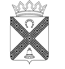 Н о в о р а х и н с к и е          вести2          Новорахинские вести                 пятница 28 декабря  2018  № 25  2Приложение 1к решению Совета депутатов Новорахинского сельского поселения  от 27.12 .2018   № 184 «О бюджете Новорахинского  сельского поселения на 2019 год и плановый период 2020 и 2021 годов»Наименование доходовКод бюджетной классификации2019 год2020 год2021 год12345ДОХОДЫ, ВСЕГО9450,6968235,4648994,553Налоговые и неналоговые  доходы1 00 00000 00 0000 0004208,0005147,0005951,400Безвозмездные поступления2 00 00000 00 0000 0005242,6963088,4643043,153Безвозмездные поступления от других бюджетов бюджетной системы  Российской Федерации2 02 00000 00 0000 0005242,6963088,4643043,153Дотации бюджетам сельских поселений на выравнивание бюджетной обеспеченности2 02 15001 10 0000 1502754,5002274,8002226,600Субсидии  бюджетам бюджетной системы Российской Федерации(межбюджетные субсидии)2 02 20000 00 0000 1502309,600633,000633,000Субсидии бюджетам сельских поселений на реализацию федеральных целевых программ2 02 20051 10 0000 1501042,6000,0000,000Субсидии бюджетам сельских поселений на формирование муниципальных дорожных фондов2 02 29999 10 7152 1501267,000633,000633,000Субвенции бюджетам бюджетной системы Российской Федерации 2 02 30000 00 0000 150178,596180,664183,553Субвенции бюджетам  сельских поселений на осуществление первичного  воинского учета на территориях, где отсутствуют военные комиссариаты2 02 35118 10 0000 15079,52181,58984,478Субвенции бюджетам сельских поселений  на выполнение передаваемых полномочий субъектов Российской Федерации2 02 30024 10 0000 1500,5000,5000,500Возмещение затрат по содержанию штатных единиц, осуществляющих переданные отдельные государственные полномочия2 02 30024 10 7065 15098,57598,57598,575Приложение 2 к решению Совета депутатов Новорахинского сельского  поселения от  27.12 .2018   № 184 «О бюджете Новорахинского сельского поселения на2019 год и плановый период 2020 и 2021 годов»Код бюджетной классификации Российской ФедерацииКод бюджетной классификации Российской ФедерацииНаименование главного администратора доходов бюджета сельского поселенияГлавного администратора доходов бюджетаДоходов бюджета сельского поселенияНаименование главного администратора доходов бюджета сельского поселения445Администрация  Новорахинского сельского поселенияАдминистрация  Новорахинского сельского поселения4451 08 04020 01 0000 110Государственная пошлина за совершение нотариальных действий должностными лицами органов местного самоуправления, уполномоченными в соответствии с законодательными актами Российской Федерации на совершение нотариальных действий 4451 08 04020 01 4000 110Государственная   пошлина   за совершение нотариальных действий  должностными  лицами органов местного самоуправления, уполномоченными в соответствии с   законодательными    актами РФ на совершение     нотариальных действий прочие поступления4451 08 07175 01 0000 110Государственная пошлина за выдачу органом местного самоуправления поселения специального разрешения на движение по автомобильным дорогам транспортных средств, осуществляющих перевозки опасных, тяжеловесных и (или) крупногабаритных грузов, зачисляемая в бюджеты сельских поселений4451 08 07150 01 4000 110Государственная   пошлина за выдачу разрешения на установку рекламной конструкции прочие поступления4451 13 02995 10 0000 130Прочие доходы от компенсации затрат бюджетов сельских поселений4451 16 90050 10 0000 140Прочие поступления от денежных взысканий (штрафов) и иных сумм в возмещение ущерба, зачисляемые в бюджеты сельских поселений4451 17 01050 10 0000 180Невыясненные поступления, зачисляемые в бюджеты сельских поселений 1)4451 17 05050 10 0000 180Прочие неналоговые доходы бюджетов  сельских поселений4452 02 15001 10 0000 150Дотации бюджетам сельских поселений на выравнивание бюджетной обеспеченности4452 02 15002 10 0000 150Дотации бюджетам сельских поселений на поддержку мер по обеспечению сбалансированности  бюджетов4452 02 20051 10 0000 150Субсидии бюджетам сельских поселений  на реализацию федеральных целевых программ4452 02 20077 10 0000 150Субсидии бюджетам сельских поселений  на софинансирование капитальных вложений в объекты муниципальной  собственности  4452 02  20077 10 8106 150Субсидии бюджетам сельских поселений  на софинансирование капитальных вложений в объекты муниципальной собственности  4452 02 20216 10 0000 150Субсидии бюджетам сельских поселений на осуществление дорожной деятельности в отношении автомобильных дорог общего пользования, а также капитального ремонта и ремонта дворовых территорий многоквартирных домов, проездов к дворовым территориям многоквартирных домов населенных пунктов4452 02 29999 10 0000 150Прочие субсидии бюджетам сельских поселений4452 02 29999 10 7151 150Прочие субсидии бюджетам сельских поселений4452 02 29999 10 7152 150Субсидии бюджетам сельских поселений на формирование муниципальных дорожных фондов4452 02 29999 10 7209 150Прочие субсидии бюджетам сельских поселений4452 02 29999 10 8002 150Прочие субсидии бюджетам сельских поселений4452 02 29999 10 8026 150Прочие субсидии бюджетам сельских поселений4452 02 29999 10 8048 150Прочие субсидии бюджетам сельских поселений4452 02 35118 10 0000 150Субвенции бюджетам сельских поселений на осуществление первичного воинского учета на территориях, где отсутствуют военные комиссариаты                                                                                              4452 02 30024 10 0000 150Субвенции бюджетам сельских поселений на выполнение передаваемых полномочий субъектов Российской Федерации4452 02 30024 10 7028 150Субвенции бюджетам сельских поселений на выполнение передаваемых полномочий субъектов Российской Федерации4452 02 30024 10 7065 150Субвенции бюджетам сельских поселений на выполнение передаваемых полномочий субъектов Российской Федерации4452 02 49999 10 0000 150Прочие межбюджетные трансферты, передаваемые бюджетам сельских поселений4452 02 49999 10 7136 150Прочие межбюджетные трансферты, передаваемые бюджетам сельских поселений4452 02 49999 10 7142 150Прочие межбюджетные трансферты , передаваемые бюджетам сельских поселений 4452 08 05000 10 0000 150Перечисления из бюджетов сельских поселений (в бюджеты поселений) для осуществления возврата (зачета) излишне уплаченных или излишне взысканных сумм налогов, сборов и иных платежей, а также сумм процентов за несвоевременное осуществление такого возврата и процентов, начисленных на излишне взысканные суммы4452 19 60010 10 0000 150Возврат остатков субсидий, субвенций и иных межбюджетных трансфертов, имеющих целевое назначение, прошлых лет из бюджетов сельских поселенийПриложение 3  решению Совета депутатов Новорахинского                                                                              сельского поселения  от  27.12.2018   № 184                                                                                   «О бюджете Новорахинского  сельского поселения на 2019 год и плановый период 2020 и 2021 годов»                                                                                                 НаименованиеРЗПрзЦСРВР2019 год2020 год2021 год12345678Общегосударственные вопросы01003682,8753682,8753682,875Функционирование высшего должностного лица субъекта Российской Федерации и муниципального образования0102711,735711,735711,735Глава муниципального образования010299 1 00 00000711,735711,735711,735Расходы на выплаты персоналу государственных (муниципальных) органов010299 1 00 01000120711,735711,735711735Функционирование Правительства Российской Федерации, высших исполнительных органов государственной власти субъектов Российской Федерации, местных администраций01042564,0252564,0252564,025Расходы на обеспечение деятельности муниципальных органов Новорахинского сельского поселения010499 2 00 010002513,7222513,7222513,722 Расходы на выплаты персоналу государственных (муниципальных) органов010499 2 00 010001202362,6652362,6652362,665Иные закупки товаров, работ и услуг для обеспечения государственных (муниципальных) нужд010499 2 00 01000240114,057164,360164,360Уплата налогов, сборов и иных платежей01 0499 2 00 0100085037,00037,00037,000Иные межбюджетные трансферты010499 2 00 7028054050,3030,0000,000Резервные фонды01111,0001,0001,000Резервный  фонд исполнительных органов государственной власти011199 9 00 237801,0001,0001,000Резервные средства011199 9 00 237808701,0001,0001,000Другие общегосударственные вопросы0113406,115406,115406,115Осуществление отдельных государственных полномочий по определению перечня должностных лиц, уполномоченных составлять протоколы об административных правонарушениях в отношении граждан011399 0 00 706500,5000,5000,500Иные закупки товаров, работ и услуг для обеспечения государственных (муниципальных) нужд011399 0 00 706502400,5000,5000,500Возмещение затрат по содержанию штатных единиц, осуществляющих переданные отдельные государственные полномочия01 1399 0 00 7028098,57598,57598,575Расходы на выплаты персоналу государственных (муниципальных) органов011399 0 00 7028012095,57595,57595,575Иные закупки товаров, работ и услуг для обеспечения государственных (муниципальных) нужд011399 0 00 702802403,0003,0003,000Муниципальная  программа «Устойчивое развитие сельских территорий в Новорахинском сельском поселении на 2015-2021 годы»011301 0 00 00000206,940206,940206,940Подпрограмма Муниципальной  программы «Устойчивое развитие сельских территорий в Новорахинском сельском поселении на 2015-2021 годы» «Энергосбережение и повышение  энергетической эффективности  на территории Новорахинского сельского поселения»011301 5 01 00000206,940206,940206,940Реализация мероприятий подпрограммы «Энергосбережение и повышение  энергетической эффективности  на территории Новорахинского сельского поселения»011301 5 01 00000206,940206,940206,940Иные закупки товаров, работ и услуг для обеспечения государственных (муниципальных) нужд011301 5 01 00000240206,940206,940206,940Муниципальная программа «Развитие информатизации на территории Новорахинского сельского поселения на 2016-2021 годы»011302 0 00 00000100,000100,000100,000Реализация мероприятий подпрограммы «Развитие информатизации на территории Новорахинского сельского поселения на 2016-2021 годы»011302 0 00 00000100,000100,000100,000Иные закупки товаров, работ и услуг для обеспечения государственных (муниципальных) нужд011302 0 00 00000240100,000100,000100,000Муниципальная программа «Повышение эффективности бюджетных  расходов Новорахинского  сельского  поселения   на 2014 -2021 годы»011303 0 00  000000,1000,1000,100Реализация муниципальная программа «Повышение эффективности бюджетных  расходов Новорахинского  сельского  поселения   на 2014 -2021 годы»011303 0 00 000000,1000,1000,100Иные закупки товаров, работ и услуг для обеспечения государственных (муниципальных) нужд011303 0 04 000002400,1000,1000,100Национальная оборона020079,52181,58984,478Мобилизационная и вневойсковая подготовка020379,52181,58984,478Расходы на осуществление первичного воинского учета на территориях, где отсутствуют военные комиссариаты в рамках не программных расходов муниципальных органов Новорахинского сельского поселения020399 0 00 5118079,52181,58984,478 Расходы на выплаты персоналу государственных (муниципальных) органов020399 0 00 5118012070,49570,76672,815Иные закупки товаров, работ и услуг для обеспечения  государственных (муниципальных) нужд020399 0 00 511802409,02610,82311,663Национальная безопасность и правоохранительная деятельность030026,00026,00026,000Обеспечение пожарной безопасности031026,00026,00026,000Муниципальная программа «Устойчивое развитие сельских территорий в Новорахинском  сельском  поселении   на 2015 -2021 годы»031001 0 00 0000026,00026,00026,000Подпрограмма  «Обеспечение первичных мер пожарной безопасности в Новорахинском сельском поселении»031001 4 00 0000026,00026,00026,000Обеспечение пожарной безопасности031001 4 01 0000026,00026,00026,000Иные закупки товаров, работ и услуг для обеспечения государственных  (муниципальных) нужд031001 4 01 0000024026,00026,00026,000Национальная экономика04002512,2002793,4003650,400Дорожное хозяйство (дорожные фонды)04092512,2002793,4003650,400Муниципальная программа «Осуществление дорожной деятельности на территории Новорахинского сельского поселения на 2014-2021 годы»040904 0 00 000002512,2002793,4003650,400Реализация муниципальной программы «Осуществление дорожной деятельности на территории Новорахинского сельского поселения на 2014-2021 годы»040904 0 00 000002512,2002793,4003650,400Иные закупки товаров, работ и услуг для обеспечения государственных (муниципальных) нужд040904 0 03 000002401178,5002126,9002983,900Капитальный ремонт автомобильных дорог общего пользования местного значения в границах населённых пунктов Новорахинского сельского поселения040904 0 00 715201267,000633,000633,000Иные закупки товаров, работ и услуг для обеспечения государственных (муниципальных) нужд040904 0 00 715202401267,000633,000633,000Софинансирование  капитального ремонта автомобильных дорог общего пользования местного значения в границах населённых пунктов Новорахинского сельского поселения040904 0 00 s152066,70033,50033,500Иные закупки товаров, работ и услуг для обеспечения государственных (муниципальных) нужд040904 0 00 s152024066,70033,50033,500Жилищно-коммунальное хозяйство05003054,6001556,1001455,300 Благоустройство05033054,6001556,1001455,300Муниципальная программа «Устойчивое развитие сельских территорий в Новорахинском  сельском  поселении   на 2015 -2021 годы»050301 0 00 000003054,6001556,0001455,200Подпрограмма «Развитие, реализация и поддержка  местных инициатив граждан, проживающих в сельской местности, в реализации общественно значимых проектов»050301 0 01 000001395,6000,0000,000Софинансирование мероприятий  в рамках реализация подпрограммы «Развитие, реализация и поддержка  местных инициатив граждан, проживающих в сельской местности, в реализации общественно значимых проектов»050301 0 01 L5567353,0000,0100,010Предоставление грантов на поддержку местных инициатив граждан, проживающих в сельской местности050301 1 01 L5567240353,0000,0100,010Софинансирование  мероприятий в рамках подпрограммы «Развитие, реализация и поддержка местных инициатив граждан, проживающих в сельской местности, в реализации общественно значимых проектов»05 0301 1 01 L55671042,6000,0000,000Предоставление грантов на поддержку местных инициатив граждан, проживающих в сельской местности050301 1 01 L55672401042,6000,0000,000Подпрограмма «Организация благоустройства территорий населенных пунктов Новорахинского сельского поселения»050301 2 00 000001658,8101555,9001455,10Уборка и озеленение территории Новорахинского сельского поселения050301 2 01 00000152,810490,800495,800Реализация мероприятий подпрограммы «Организация благоустройства территорий населенных пунктов Новорахинского сельского поселения»050301 2 01 00000152,810490,800495,800Иные закупки товаров, работ и услуг для обеспечения государственных (муниципальных) нужд050301 2 01 00000240152,810490,800495,800Освещение улиц  в т. ч ремонт, приобретение и замена ламп050301 2 02 000001466,0001010,100909,300Реализация мероприятий подпрограммы «Организация благоустройства территорий населенных пунктов Новорахинского сельского поселения»050301 2 02 000001466,0001010,100909,300Иные закупки товаров, работ и услуг для обеспечения государственных (муниципальных) нужд 050301 2 02 000002401466,0001010,100909,300Организация и содержание мест захоронения050301 2 03 0000030,00045,00040,000Реализация мероприятий подпрограммы «Организация благоустройства территорий населенных пунктов Новорахинского сельского поселения»050301 2 03 0000030,00045,00040,000Иные закупки товаров, работ и услуг для обеспечения государственных (муниципальных) нужд050301 2 03 0000024030,00045,00040,000Уточнение границ сельских населенных пунктов050301 2 06 0000010,00010,00010,000Реализация мероприятий подпрограммы «Организация благоустройства территорий населенных пунктов Новорахинского сельского поселения»050301 2 06 0000010,00010,00010,000Иные закупки товаров, работ и услуг для обеспечения государственных (муниципальных) нужд050301 2 06 0000024010,00010,00010,000Подпрограмма «Развитие малого и среднего предпринимательства в Новорахинском сельском поселении по 2016-2021 годы»050301 6 00 000000,0900,0900,090Реализация мероприятий подпрограммы «Развитие малого и среднего предпринимательства в Новорахинском сельском поселении по 2016-2021 годы»050301 6 01 000000,0900,0900,090Иные закупки товаров, работ и услуг для обеспечения государственных (муниципальных) нужд050301 6 01 000002400,0900,0900,090Муниципальная программа «Развитие и совершенствование форм местного самоуправления на  территории Новорахинского сельского поселения на 2015-2021 г.г.»050301 5 01 000000,1000,1000,100Реализация мероприятий муниципальной программы «Развитие и совершенствование форм местного самоуправления на  территории Новорахинского сельского поселения на 2015-2021 г.г.»050305 0 01 000000,1000,1000,100Иные закупки товаров, работ и услуг для обеспечения государственных (муниципальных) нужд050305 0 01 000002400,1000,1000,100Образование07002,0002,0002,000Молодежная политика07072,0002,0002,000Муниципальная программа «Устойчивое развитие сельских территорий в Новорахинском  сельском  поселении   на 2015 -2021 годы»070701 0 00 000002,0002,0002,000Подпрограмма» Развитие физической культуры и спорта, организация досуга и обеспечение услугами  культуры жителей Новорахинского сельского поселения070701 3 00 000002,0002,0002,000Программа «Развитие физической культуры и спорта» МП «Устойчивое развитие сельских территорий в Новорахинском сельском поселении на 2015-2021 годы» образование070701 3 02 000002,0002,0002,000Проведение мероприятий для детей и молодежи070701 3 02 000002,0002,0002,000Иные закупки товаров, работ и услуг для обеспечения государственных (муниципальных) нужд070701 3 02 000002402,0002,0002,000Культура, кинематография08005,0005,0005,000Культура08015,0005,0005,000Муниципальная программа «Устойчивое развитие сельских территорий в Новорахинском  сельском  поселении   на 2015 -2021 годы»080101 0 00 000005,0005,0005,000Подпрограмма « Развитие физической культуры и спорта, организация досуга и обеспечение услугами  культуры жителей Новорахинского сельского поселения080101 3 00 000005,0005,0005,000Программа «Развитие физической культуры и спорта» МП «Устойчивое развитие сельских территорий в Новорахинском сельском поселении на 2015-2021 годы» культура080101 3 03 000005,0005,0005,000Государственная поддержка в сфере культуры и кинематографии 080101 3 03 000005,0005,0005,000 Иные закупки товаров, работ и услуг для обеспечения государственных (муниципальных) нужд080101 3 03 000002405,0005,0005,000Социальная политика100082,50082,50082,500Пенсионное обеспечение100182,50082,50082,500Доплаты к пенсиям муниципальным служащим100199 0 00 6101082,50082,50082,500Публичные нормативные социальные выплаты гражданам100199 0 00 6101031082,50082,50082,500Физическая культура и спорт11006,0006,0006,000Физическая культура 11016,0006,0006,000Муниципальная программа «Устойчивое развитие сельских территорий в Новорахинском  сельском  поселении   на 2015 -2021 годы»110101 0 00 000006,0006,0006,000Подпрограмма « Развитие физической культуры и спорта, организация досуга и обеспечение услугами  культуры жителей Новорахинского сельского поселения110101 3 00 000006,0006,0006,000Физкультурно-оздоровительная работа и спортивные мероприятия110101 3 01 000006,0006,0006,000Программа «Развитие физической культуры и спорта» МП «Устойчивое развитие сельских территорий в Новорахинском сельском поселении на 2015-2021годы» спорт110101 3 01 000006,0006,0006,000Иные закупки товаров, работ и услуг для обеспечения государственных (муниципальных) нужд 110101 3 01 000002406,0006,0006,000Всего расходов9450,6968235,4648994,553Приложение 4 к решению Совета депутатов Новорахинского сельского поселения от  27.12 .2018   № 184  «О бюджете Новорахинского  сельского поселения на 2019 год и плановый период 2020 и 2021 годов»НаименованиеГлаваРЗПрзЦСРВР2019 год2020 год2021 год123456789Администрация Новорахинского сельского поселения445Общегосударственные вопросы44501003682,8753682.8753682.875Функционирование высшего должностного лица субъекта Российской Федерации и муниципального образования4450102711,735711,735711,735Глава муниципального образования445010299 1 00 01000711,735711,735711,735Расходы на выплаты персоналу государственных (муниципальных) органов445010299 1 00 01000120711,735711,735711,735Функционирование Правительства Российской Федерации, высших исполнительных органов государственной власти субъектов Российской Федерации, местных администраций44501042564,0252564,0252564,025Расходы на обеспечение деятельности муниципальных органов Новорахинского сельского поселения445010499 2 00 010002513,7222513,7222513,722 Расходы на выплаты персоналу государственных (муниципальных) органов445010499 2 00 010001202362,6652362,6652362,665Иные закупки товаров, работ и услуг для обеспечения государственных (муниципальных) нужд445010499 2 00 01000240114,057164,360164,360Уплата налогов, сборов и иных платежей44501 0499 2 00 0100085037,00037,00037,000Иные межбюджетные трансферты445010499 2 00 2028054050,3030,0000,000Резервные фонды44501111,0001,0001,000Резервный  фонд исполнительных органов государственной власти445011199 9 00 237801,0001,0001,000Резервные средства445011199 9 00 237808701,0001,0001,000Другие общегосударственные вопросы4450113406,115406.115406.115Осуществление отдельных государственных полномочий по определению перечня должностных лиц, уполномоченных составлять протоколы об административных правонарушениях в отношении граждан445011399 0 00 706500,5000,5000,500Иные закупки товаров, работ и услуг для обеспечения государственных (муниципальных) нужд445011399 0 00 706502400,5000,5000,500Возмещение затрат по содержанию штатных единиц, осуществляющих переданные отдельные государственные полномочия44501 1399 0 00 7028098,57598,57598,575Расходы на выплаты персоналу государственных (муниципальных) органов445011399 0 00 7028012095,57595,57595,575Иные закупки товаров, работ и услуг для обеспечения государственных (муниципальных) нужд445011399 0 00 702802403,0003,0003,000Муниципальная  программа «Устойчивое развитие сельских территорий в Новорахинском сельском поселении на 2015-2021 годы»445011301 0 00 00000206,940206,940206,940Подпрограмма Муниципальной  программы «Устойчивое развитие сельских территорий в Новорахинском сельском поселении на 2015-2021 годы» «Энергосбережение и повышение  энергетической эффективности  на территории Новорахинского сельского поселения»445011301 5 00 00000206,940206,940206,940Реализация мероприятий подпрограммы «Энергосбережение и повышение  энергетической эффективности  на территории Новорахинского сельского поселения»445011301 5 01 00000206,940206,940206,940Иные закупки товаров, работ и услуг для обеспечения государственных (муниципальных) нужд445011301 5 01 00000240206,940206,940206,940Муниципальная программа «Развитие информатизации на территории Новорахинского сельского поселения на 2016-2021 годы»445011302 0 00 00000100,000100,000100,000Реализация мероприятий подпрограммы «Развитие информатизации на территории Новорахинского сельского поселения на 2016-2021 годы»445011302 0 00 00000100,000100,000100,000Иные закупки товаров, работ и услуг для обеспечения государственных (муниципальных) нужд445011302 0 00 00000240100,000100,000100,000Муниципальная программа «Повышение эффективности бюджетных  расходов Новорахинского  сельского  поселения   на 2014 -2021 годы»445011303 0 00  000000,1000,1000,100Реализация муниципальная программа «Повышение эффективности бюджетных  расходов Новорахинского  сельского  поселения   на 2014 -2021 годы»445011303 0 00 000000,1000,1000,100Иные закупки товаров, работ и услуг для обеспечения государственных (муниципальных) нужд445011303 0 04 000002400,1000,1000,100Национальная оборона445020079,52181,58984,478Мобилизационная и вневойсковая подготовка445020379,52181,58984,478Расходы на осуществление первичного воинского учета на территориях, где отсутствуют военные комиссариаты в рамках не программных расходов муниципальных органов Новорахинского сельского поселения445020399 0 00 5118079,52181,58984,478 Расходы на выплаты персоналу государственных (муниципальных) органов445020399 0 00 5118012070,49570,76672,815Иные закупки товаров, работ и услуг для обеспечения муниципальных нужд445020399 0 00 511802409,02610,82311,663Национальная безопасность и правоохранительная деятельность445030026,00026,00026,000Обеспечение пожарной безопасности445031026,00026,00026,000Муниципальная программа «Устойчивое развитие сельских территорий в Новорахинском  сельском  поселении   на 2015 -2021 годы»445031001 0 00 0000026,00026,00026,000Подпрограмма  «Обеспечение первичных мер пожарной безопасности в Новорахинском сельском поселении»445031001 4 00 0000026,00026,00026,000Обеспечение пожарной безопасности445031001 4 01 0000026,00026,00026,000Иные закупки товаров, работ и слуг для обеспечения муниципальных нужд445031001 4 01 0000024026,00026,00026,000Национальная экономика44504002512,2002793,4003650,400Дорожное хозяйство (дорожные фонды)44504092512,2002793,4003650,400Муниципальная программа «Осуществление дорожной деятельности на территории Новорахинского сельского поселения на 2014-2021 годы»445040904 0 00 000002512,2002793,4003650,400Реализация муниципальной программы «Осуществление дорожной деятельности на территории Новорахинского сельского поселения на 2014-2021 годы»445040904 0 00 000002512,2002793,4003650,400Иные закупки товаров, работ и услуг для обеспечения государственных (муниципальных) нужд445040904 0 00 000002401178,5002126,9002983,900Капитальный ремонт автомобильных дорог общего пользования местного значения в границах населённых пунктов Новорахинского сельского поселения445040904 0 00 715201267,000633,000633,000Иные закупки товаров, работ и услуг для обеспечения государственных (муниципальных) нужд445040904 0 00 715202401267,000633,000633,000Софинансирование капитального ремонта автомобильных дорог общего пользования местного значения в границах населённых пунктов Новорахинского сельского поселения445040904 0 00 s152066,70033,50033,500Иные закупки товаров, работ и услуг для обеспечения государственных (муниципальных) нужд445040904 0 00 s152024066,70033,50033,500Жилищно-коммунальное хозяйство44505003054,6001556.1001455.300 Благоустройство44505033054,6001556.1001455.300Муниципальная программа «Устойчивое развитие сельских территорий в Новорахинском  сельском  поселении   на 2015 -2021 годы»445050301 0 00 000003054,6001556.0001455.200Подпрограмма «Развитие, реализация и поддержка  местных инициатив граждан, проживающих в сельской местности, в реализации общественно значимых проектов»445050301 0 01 000001395,6000,0100,010Софинансирование мероприятий  в рамках реализация подпрограммы «Развитие, реализация и поддержка  местных инициатив граждан, проживающих в сельской местности, в реализации общественно значимых проектов»445050301 0 01 S0185353,0000,0100,010Реализация мероприятий подпрограммы «Развитие, реализация и поддержка  местных инициатив граждан, проживающих в сельской местности, в реализации общественно значимых проектов»445050301 1 01 S0185240353,0000,0100,010Субсидия на реализацию мероприятий федеральной целевой программы «Устойчивое развитие сельских территорий в Новорахинском сельском поселении на 2015-2021 годы»445050301 1 01 R01851042,6000,0000,000Предоставление грантов на поддержку местных инициатив граждан, проживающих в сельской местности445050301 1 01 R01851042,6000,0000,000Иные закупки товаров, работ и услуг для обеспечения государственных (муниципальных) нужд445050301 1 01 R01852401042,6000,0000,000Подпрограмма «Организация благоустройства территорий населенных пунктов Новорахинского сельского поселения»445050301 2 00 000001658,8101555.9001455.10Уборка и озеленение территории Новорахинского сельского поселения445050301 2 01 00000152,810490,800495,800Реализация мероприятий подпрограммы «Организация благоустройства территорий населенных пунктов Новорахинского сельского поселения»445050301 2 01 00000152,810490,800495,800Иные закупки товаров, работ и услуг для обеспечения государственных (муниципальных) нужд445050301 2 01 00000240152,810490,800495,800Освещение улиц  в т. ч ремонт, приобретение и замена ламп445050301 2 02 000001466,0001010,100909,300Реализация мероприятий подпрограммы «Организация благоустройства территорий населенных пунктов Новорахинского сельского445050301 2 02 000001466,0001010,100909,300Иные закупки товаров, работ и услуг для обеспечения государственных (муниципальных) нужд 445050301 2 02000002401466,0001010,100909,300Организация и содержание мест захоронения445050301 2 03 0000030,00045,00040,000Реализация мероприятий подпрограммы «Организация благоустройства территорий населенных пунктов Новорахинского сельского445050301 2 03 0000030,00045,00040,000Иные закупки товаров, работ и услуг для обеспечения государственных (муниципальных) нужд445050301 2 03 0000024030,00045,00040,000Уточнение границ сельских населенных пунктов445050301 2 06 0000010,00010,00010,000Реализация мероприятий подпрограммы «Организация благоустройства территорий населенных пунктов Новорахинского сельского445050301 2 06 0000010,00010,00010,000Иные закупки товаров, работ и услуг для обеспечения государственных (муниципальных) нужд445050301 2 06 0000024010,00010,00010,000Подпрограмма «Развитие малого и среднего предпринимательства в Новорахинском сельском поселении по 2016-2021 годы.»445050301 6 00 000000,0900,0900,090Реализация мероприятий подпрограммы «Развитие малого и среднего предпринимательства в Новорахинском сельском поселении по 2016-2021 годы.»445050301 6 01000000,0900,0900,090Иные закупки товаров, работ и услуг для обеспечения государственных (муниципальных) нужд445050301 6 01 000002400,0900,0900,090Муниципальная программа «Развитие и совершенствование форм местного самоуправления на  территории Новорахинского сельского поселения на 2015-2021 г.г.»445050305 0 00 000000,1000,1000,100Реализация мероприятий муниципальной программы «Развитие и совершенствование форм местного самоуправления на  территории Новорахинского сельского поселения на 2015-2021 г.г.»445050305 0 00 000000,1000,1000,100Иные закупки товаров, работ и услуг для обеспечения государственных (муниципальных) нужд445050305 0 00 000002400,1000,1000,100Образование44507002,0002,0002,000Молодежная политика44507072,0002,0002,000Муниципальная программа «Устойчивое развитие сельских территорий в Новорахинском  сельском  поселении   на 2015 -2021 годы»445070701 0 00 000002,0002,0002,000Подпрограмма» Развитие физической культуры и спорта, организация досуга и обеспечение услугами  культуры жителей Новорахинского сельского поселения445070701 3 00 000002,0002,0002,000Программа «Развитие физической культуры и спорта» МП «Устойчивое развитие сельских территорий в Новорахинском сельском поселении на 2015-2021 годы» образование445070701 3 02 000002,0002,0002,000Проведение мероприятий для детей и молодежи445070701 3 02 000002,0002,0002,000Иные закупки товаров, работ и услуг для обеспечения государственных (муниципальных) нужд445070701 3 02 000002402,0002,0002,000Культура, кинематография44508005,0005,0005,000Культура44508015,0005,0005,000Муниципальная программа «Устойчивое развитие сельских территорий в Новорахинском  сельском  поселении   на 2015 -2021 годы»445080101 0 00 000005,0005,0005,000Подпрограмма « Развитие физической культуры и спорта, организация досуга и обеспечение услугами  культуры жителей Новорахинского сельского поселения445080101 3 00 000005,0005,0005,000Программа «Развитие физической культуры и спорта» МП «Устойчивое развитие сельских территорий в Новорахинском сельском поселении на 2015-2021 годы» культура445080101 3 03 000005,0005,0005,000Государственная поддержка в сфере культуры и кинематографии 445080101 3 03 000005,0005,0005,000 Иные закупки товаров, работ и услуг для обеспечения государственных (муниципальных) нужд445080101 3 03 000002405,0005,0005,000Социальная политика445100082,50082,50082,500Пенсионное обеспечение445100182,50082,50082,500Доплаты к пенсиям муниципальным служащим445100199 0 00 6101082,50082,50082,500Публичные нормативные социальные выплаты гражданам445100199 0 00 6101031082,50082,50082,500Физическая культура и спорт44511006,0006,0006,000Физическая культура 44511016,0006,0006,000Муниципальная программа «Устойчивое развитие сельских территорий в Новорахинском  сельском  поселении   на 2015 -2021 годы»445110101 0 00 000006,0006,0006,000Подпрограмма « Развитие физической культуры и спорта, организация досуга и обеспечение услугами  культуры жителей Новорахинского сельского поселения445110101 3 00 000006,0006,0006,000Физкультурно-оздоровительная работа и спортивные мероприятия445110101 3 01 000006,0006,0006,000Программа «Развитие физической культуры и спорта» МП «Устойчивое развитие сельских территорий в Новорахинском сельском поселении на 2015-2021 годы» спорт445110101 3 01 000006,0006,0006,000Иные закупки товаров, работ и услуг для обеспечения государственных (муниципальных) нужд 445110101 3 01 000002406,0006,0006,000Всего расходов4459450,6968235,4648994,553Приложение 5 к решению Совета депутатов Новорахинского сельского поселения от  27.12.2018   № 184     «О бюджете Новорахинского  сельского поселения на 2019 год и плановый период 2020 и 2021 годов»НаименованиеСумма (тыс. руб.)Крестецкий муниципальный район50,303Итого50,303НаименованиеЦелевая статья расходовРаз-делПод-раз-делВид рас-хода2019 год2020 год2021 год12345678Муниципальная программа «Устойчивое развитие сельских территорий в Новорахинском  сельском  поселении   на 2015 -2021 годы»01 0 00 000003300.4401801.941701,14Подпрограмма «Развитие, реализация и поддержка  местных инициатив граждан, проживающих в сельской местности, в реализации общественно значимых проектов»01 1 00 00000051395,6000,0100,010Софинансирование мероприятий  в рамках реализация подпрограммы «Развитие, реализация и поддержка  местных инициатив граждан, проживающих в сельской местности, в реализации общественно значимых проектов»01 1 01 S01850503353,0000,0100,010Реализация мероприятий подпрограммы «Развитие, реализация и поддержка  местных инициатив граждан, проживающих в сельской местности, в реализации общественно значимых проектов»01 1 01 S01850503353,0000,0100,010Иные закупки товаров, работ и услуг для обеспечения государственных (муниципальных) нужд01 1 01 S01850503240353,0000,0100,010Субсидия на реализацию мероприятий федеральной целевой программы «Устойчивое развитие сельских территорий в Новорахинском сельском поселении на 2015-2021 годы»01 1 01 R018505031042,6000,0000,000Предоставление грантов на поддержку местных инициатив граждан, проживающих в сельской местности01 1 01 R018505032401042,6000,0000,000Подпрограмма «Организация благоустройства территорий населенных пунктов Новорахинского сельского поселения»01 2 00 000001658,8101555,9001455,100Реализация мероприятий подпрограммы «Организация благоустройства территорий населенных пунктов Новорахинского сельского поселения»01 2 010000005152,810490,800495,800Уборка и озеленение территории Новорахинского сельского поселения01 2 01 000000503152,810490,800495,800Иные закупки товаров, работ и услуг для обеспечения государственных (муниципальных) нужд01 2 01 000000503240152,810490,800495,800Реализация мероприятий подпрограммы «Организация благоустройства территорий населенных пунктов Новорахинского сельского поселения»01 2 02 00000051466,0001010,100909,300Приобретение, замена, ремонт элементов освещения, плата за приобретенную э/энергию01 2 02 0000005031466,0001010,100909,300Иные закупки товаров, работ и услуг для обеспечения государственных (муниципальных) нужд01 2 02 0000005032401466,0001010,100909,300Реализация мероприятий подпрограммы «Организация благоустройства территорий населенных пунктов Новорахинского сельского поселения»01 2 03000000530,00045,00040,000Организация и содержание мест захоронения01 2 03 00000050330,00045,00040,000Иные закупки товаров, работ и услуг для обеспечения государственных (муниципальных) нужд01 2 03 00000050324030,00045,00045,000Реализация мероприятий подпрограммы «Организация благоустройства территорий населенных пунктов Новорахинского сельского поселения»01 5 00 00000050310,00010,00010,000Соблюдение требований исполнения нормативных правовых актов  органов  местного самоуправления сельского поселения01 501 00000050310,00010,00010,000Иные закупки товаров, работ и услуг для обеспечения государственных (муниципальных) нужд01 5 01 00000050324010,00010,00010,000Подпрограмма « Развитие физической культуры и спорта, организация досуга и обеспечение услугами  культуры жителей Новорахинского сельского поселения»01 3 00 0000013,00013,00013,000Физкультурно-оздоровительная работа и спортивные мероприятия01 3 01 00000116,0006,0006,000Мероприятия в области спорта и физической культуры01 3 01 0000011016,0006,0006,000Иные закупки товаров, работ и услуг для обеспечения государственных (муниципальных) нужд01 3 01 0000011012406,0006,0006,000Организационно-воспитательная работа с молодежью01 3 02 00000072,0002,0002,000Организация и осуществление мероприятий по работе с детьми и молодёжью01 3 02 0000007072,0002,0002,000Иные закупки товаров, работ и услуг для обеспечения государственных (муниципальных) нужд01 3 02 0000007072402,0002,0002,000Создание условий для организации досуга и обеспечение жителей поселения услугами организаций культуры01 3 03 00000085,0005,0005,000Мероприятия в сфере культуры и кинематографии01 3 03 0000008015,0005,0005,000Иные закупки товаров, работ и услуг для обеспечения государственных (муниципальных) нужд01 3 03 0000008012405,0005,0005,000Подпрограмма  «Обеспечение первичных мер пожарной безопасности в Новорахинском сельском поселении»01 4 00 0000026,00026,00026,000Реализация мероприятий подпрограммы «Обеспечение первичных мер пожарной безопасности в Новорахинском сельском поселении»01 4 01 000000326,00026,00026,000Усиление противопожарной защиты объектов и населенных пунктов Новорахинского сельского поселения01 4 01 00000031026,00026,00026,000Иные закупки товаров, работ и услуг для обеспечения государственных (муниципальных) нужд01 4 01 00000031024026,00026,00026,000Подпрограмма «Энергосбережение и повышение  энергетической эффективности  на территории Новорахинского сельского поселения»01 5 00 00000206,940206,940206,940Реализация мероприятий подпрограммы «Энергосбережение и повышение  энергетической эффективности  на территории Новорахинского сельского поселения»01 5 01 0000001206,940206,940206,940Проведение технических мероприятий ,направленных на снижение энергозатрат и повышение энергоэффективности в бюджетной сфере01 5 01 000000113206,940206,940206,940Иные закупки товаров, работ и услуг для обеспечения государственных (муниципальных) нужд01 5 01 000000113240206,940206,940206,940Подпрограмма «Развитие малого и среднего предпринимательства в Новорахинском сельском поселении по 2016-2021 годы»01 6 00 000000,0900,0900,090Реализация мероприятий подпрограммы «Развитие малого и среднего предпринимательства в Новорахинском сельском поселении по 2016-2021 годы»01 6 01 00000050,0900,0900,090Создание благоприятной среды для развития малого и среднего бизнеса01 6 010000005030,0900,0900,090Иные закупки товаров, работ и услуг для обеспечения государственных (муниципальных) нужд05032400,0900,0900,090Муниципальная программа «Развитие информатизации на территории Новорахинского сельского поселения на 2016-2021 годы»02 0 00 00000100,000100,000100,000Реализация муниципальной программы «Развитие информатизации на территории Новорахинского сельского поселения на 2016-2021 годы»02 0 01 000000121,00021,00021,000Расширение телекоммуникационной инфраструктуры02 0 01 00000011321,00021,00021,000Иные закупки товаров, работ и услуг для обеспечения государственных (муниципальных) нужд  02 0 01 00000011324021,00021,00021,000Реализация муниципальной программы «Развитие информатизации на территории Новорахинского сельского поселения на 2016-2021 годы»02 0 02 000000170,00070,00070,000Модернизация сетевого оборудования и компьютерной техники, формирование системы защиты информации в муниципальной информационной системе02 0 02 00000011370,00070,00070,000Иные закупки товаров, работ и услуг для обеспечения государственных (муниципальных) нужд02 0 02 00000011324070,00070,00070,000Реализация муниципальной программы «Развитие информатизации на территории Новорахинского сельского поселения на 2016-2021 годы»02 0 03 0000019,0009,0009,000Поддержание в активном состоянии официального сайта поселения и информирование через СМИ граждан о деятельности местного самоуправления02 0 03 0000001139,0009,0009,000Иные закупки товаров, работ и услуг для обеспечения государственных (муниципальных) нужд02 0 03 0000001132409,0009,0009,000Муниципальная программа «Повышение эффективности бюджетных  расходов Новорахинского  сельского  поселения   на 2014 -2021 годы»03 0 00 000000,1000,1000,100Реализация муниципальной программы «Повышение эффективности бюджетных  расходов Новорахинского  сельского  поселения   на 2014 -2021 годы»03 0 04 00000010,1000,1000,100Обеспечение деятельности Администрации сельского поселения03 0 04 0000001130,1000,1000,100Иные закупки товаров, работ и услуг для обеспечения государственных (муниципальных) нужд03 0 04 0000001132400,1000,1000,100Муниципальная программа «Осуществление дорожной деятельности на территории Новорахинского сельского поселения на 2014-2021 годы»04 0 00 000002512,2002793,9003650,900Реализация муниципальной программы «Осуществление дорожной деятельности на территории Новорахинского сельского поселения на 2014-2021 годы»04 0 00 00000042512,2002793,9003650,900Содержание и ремонт автомобильных дорог общего пользования местного значения в границах населенных пунктов Новорахинского сельского поселения, в том числе проведение технической инвентаризации и изготовление технической документации04 0 03 0000004091245,2002160,9003017,900Иные закупки товаров, работ и услуг для обеспечения государственных (муниципальных) нужд04 0 03 0000004092401245,2002160,9003017,900Ремонт автомобильных дорог общего пользования местного значения в границах населённых пунктов Новорахинского сельского поселения04 0 00 7152004091267,000633,000633,000Иные закупки товаров, работ и услуг для обеспечения государственных (муниципальных) нужд04 0 00 7152004 092401267,000633,000633,000Муниципальная программа «Развитие и совершенствование форм местного самоуправления на  территории Новорахинского сельского поселения на 2015-2021 г.г.»05 0 00 000000,1000,1000,100Реализация мероприятий муниципальной программы «Развитие и совершенствование форм местного самоуправления на  территории Новорахинского сельского поселения на 2015-2021 г.г.»05 0 00 00000050,1000,1000,100Оказание моральной, материальной и финансовой поддержки стимулирующего характера ТОС05 0 00 0000005030,1000,1000,100Иные закупки товаров, работ и услуг для обеспечения государственных (муниципальных) нужд05 0 00 0000005032400,1000,1000,100Национальная оборона99 0 00 5118079,52181,58984,478Мобилизационная и вневойсковая подготовка99 0 00 511800279,52181,58984,478Осуществление первичного воинского учета на территориях, где отсутствуют военные комиссариаты99 0 00 51180020379,52181,58984,478Расходы на выплаты персоналу государственных (муниципальных) органов99 0 00 51180020312070,49570,76672,815Иные закупки товаров, работ и услуг для обеспечения муниципальных нужд99 0 00 5118002032409,02610,82311,663Доплаты к пенсиям муниципальных служащих99 0 00 6101082,50082,50082,500Социальная политика99 0 00 610101082,50082,50082,500Пенсионное обеспечение99 0 00 61010100182,50082,50082,500Публичные нормативные социальные выплаты гражданам99 0 00 61010100131082,50082,50082,500Возмещение затрат по содержанию штатных единиц, осуществляющих переданные отдельные государственные полномочия области99 0 00 7028098,57598,57598,575Общегосударственные вопросы99 0 00 702800198,57598,57598,575Другие общегосударственные вопросы99 0 00 70280011398,57598,57598,575Функционирование Правительства Российской Федерации, высших исполнительных органов государственной власти субъектов Российской Федерации, местных администраций99 0 00 70280011398,57598,57598,575Расходы на выплаты персоналу государственных (муниципальных) органов99 0 00 70280011312095,57595,57595,575Иные закупки товаров, работ и услуг для обеспечения государственных (муниципальных) нужд99 0 00 7028001132403,0003,0003,000Осуществление отдельных государственных полномочий по определению перечня должностных лиц, уполномоченных составлять протоколы об административных правонарушениях в отношении граждан99 0 00 706500,5000,5000,500Общегосударственные расходы99 0 00 70650010,5000,5000,500Другие общегосударственные вопросы99 0 00 7065001130,5000,5000,500Иные закупки товаров, работ и услуг для обеспечения государственных (муниципальных) нужд99 0 00 7065001132400,5000,5000,500Глава муниципального образования99 1 00 01000711,735711,735711,735Другие общегосударственные вопросы99 1 00 0100001711,735711,735711,735Функционирование высшего должностного лица субъекта Российской Федерации и муниципального образования99 1 00 010000102711,735711,735711,735Расходы на выплату персоналу государственных (муниципальных) органов99 1 00 010000102120711,735711,735711,735Расходы на обеспечение функций муниципальных органов99 2 00 010002513,7222513,7222513,722Общегосударственные вопросы99 2 00 01000013682,8753682.8753682.875Функционирование Правительства Российской Федерации, высших исполнительных органов государственной власти субъектов Российской Федерации, местных администраций99 2 00 0100001042564,0252564,0252564,025Расходы на выплаты персоналу государственных (муниципальных) органов99 2 00 0100001041202362,6652362,6652362,665Иные закупки товаров, работ и услуг для обеспечения государственных (муниципальных) нужд99 2 00 010000104240114,057164,360164,360Уплата налогов, сборов и иных платежей99 2 00 01000010485037,00037,00037,000Иные межбюджетные трансферты99 2 00 20280010454050,3030,0000,000Резервные фонды местных администраций99 9 00 237801,0001,0001,000Общегосударственные вопросы99 9 00 23780011,0001,0001,000Резервные фонды99 9 00 2378001111,0001,0001,000Резервные средства99 9 00 2378001118701,0001,0001,000И того:И того:И того:И того:И того:9450,6968235,4648994,5538          Новорахинские вести                 пятница 28 декабря  2018  № 25  8Концепция общего цветового решения застройки улиц и территорий Новорахинского сельского поселения (далее - Концепция) разработана с целью определения главных стратегических направлений развития среды с учетом сохранения исторического центра поселения направлена на изменение внешнего облика поселения, оказание влияния на культурный, духовный уровень жителей, создание уникального образа поселения. Концепция разработана в соответствии с Федеральным законом от 06.10.2003 №131-ФЗ «Об общих принципах организации местного самоуправления в Российской Федерации», Градостроительным кодексом Российской Федерации, Уставом Новорахинского сельского поселения.Концепция является основой для разработки и реализации муниципальных программ поселения, практической деятельности органов местного самоуправления Новорахинского сельского поселения, организаций, осуществляющих свою деятельность на территории поселения, а также общественных организаций и средств массовой информации._____________________________________________________________________________________________________________________________________________________________1. Основные понятия, используемые в настоящей КонцепцииГрадостроительная деятельность - деятельность по развитию территорий, в том числе городов и иных поселений, осуществляемая в виде территориального планирования, градостроительного зонирования, планировки территории, архитектурно-строительного проектирования, строительства, капитального ремонта, реконструкции объектов капитального строительства, эксплуатации зданий, сооружений, благоустройства территорий;Территории общего пользования - территории, которыми беспрепятственно пользуется неограниченный круг лиц (в том числе площади, улицы, проезды, набережные, береговые полосы водных объектов общего пользования, скверы, бульвары);Строительство - создание зданий, строений, сооружений (в том числе на месте сносимых объектов капитального строительства);Реконструкция объектов капитального строительства (за исключением линейных объектов) - изменение параметров объекта капитального строительства, его частей (высоты, количества этажей, площади, объема), в том числе надстройка, перестройка, расширение объекта капитального строительства, а также замена и (или) восстановление несущих строительных конструкций объекта капитального строительства, за исключением замены отдельных элементов таких конструкций на аналогичные или иные улучшающие показатели таких конструкций элементы и (или) восстановления указанных элементов;Элемент планировочной структуры - часть территории поселения, городского округа или межселенной территории муниципального района (квартал, микрорайон, район и иные подобные элементы). Виды элементов планировочной структуры устанавливаются уполномоченным Правительством Российской Федерации федеральным органом исполнительной власти.Благоустройство территории - деятельность по реализации комплекса мероприятий, установленного правилами благоустройства территории муниципального образования, направленная на обеспечение и повышение комфортности условий проживания граждан, по поддержанию и улучшению санитарного и эстетического состояния территории муниципального образования, по содержанию территорий населенных пунктов и расположенных на таких территориях объектов, в том числе территорий общего пользования, земельных участков, зданий, строений, сооружений, прилегающих территорий;Прилегающая территория - территория общего пользования, которая прилегает к зданию, строению, сооружению, земельному участку в случае, если такой земельный участок образован, и границы которой определены правилами благоустройства территории муниципального образования в соответствии с порядком, установленным законом субъекта Российской Федерации;Элементы благоустройства - декоративные, технические, планировочные, конструктивные устройства, элементы озеленения, различные виды оборудования и оформления, в том числе фасадов зданий, строений, сооружений, малые архитектурные формы, некапитальные нестационарные строения и сооружения, информационные щиты и указатели, применяемые как составные части благоустройства территории.2. Механизм реализации КонцепцииРеализация настоящей Концепции создаст своеобразный и неповторимый архитектурно-художественный облик поселения, в том числе гармонию цветового решения фасадов, восстановит пропорциональность, масштабность, ритм и силуэт зданий.Механизмом реализации Концепции являются:- федеральные, областные и муниципальные программы;- Правила благоустройства территории Новорахинского сельского поселения и принимаемые в соответствии с ними муниципальные правовые акты.3. Архитектурная и цветовая средаВ современных условиях происходит активное развитие цветовой среды, влияющей на общий облик поселения. В связи с этим основным пунктом разработки цветовой среды поселения является не определенные цвета и цветовые сочетания, а степень цветового контраста. Архитектурное решение улиц, дорог и искусственных сооружений должно создавать гармоничную связь с окружающим ландшафтом с учетом требований охраны окружающей среды. Колористика населенных пунктов – это бесконечное количество цветов и оттенков, поэтому важно соблюдать сочетание основных цветов, задействованных в цветовой палитре. Дополнительные цвета, если и внесут некоторый диссонанс, то не разрушат гармонии в целом. Устройство населенных пунктов в настоящее время - это структура зданий, их расположение, особенности. Высотность или, наоборот, преимущественно приземленные постройки – все это факторы, влияющие на выбор колористических решений, в том числе и такие факторы как: климат, в котором расположен населенный пункт, флора и фауна местности.Колористика населенных пунктов характеризуется совокупностью множества цветоносителей, которые образуют подвижную пространственную цветовую палитру, связанную с изменением природной среды, с развитием художественной культуры и техническим прогрессом.Основными принципами в построении комплексной системы цветовой среды являются:1) выявление функциональных зон;2) выделение цветом пространственных ориентиров;3) соблюдение стилистики архитектурного сооружения;4) создание «переменных» (изменяющаяся цветовая гамма рекламы, витрин, входов и вывесок организаций) и «постоянных» цветов цветовой среды;5) влияние географического расположения на колористическое решение различных участков населенного пункта.Цвет придает пространству населенного пункта конкретную стилевую направленность, объединяет разнохарактерные и разностилевые постройки, создает цветовые акценты, тем самым организовывая ансамблевое восприятие фрагмента урбанизированной среды. Основными носителями цвета являются фасады зданий, элементы благоустройства, малые архитектурные формы. Можно выделить условно три группы цветоносителей:- к первым относятся основные цветоносители: фасады зданий, обработанная определенным образом земля и некоторые элементы природного мира (ландшафтная архитектура). Именно эти составляющие должны формировать цветовой баланс населенного пункта, характеризовать его своеобразие, нести цветовую культуру прошлого и настоящего;- ко вторым принадлежит большое количество элементов дизайна, малых архитектурных форм, транспорт, реклама, оформление первых этажей зданий;- третья группа цветоносителей быстро меняется и связана с естественной необходимостью скорой замены. Это цветочное оформление, праздничное убранство, газоны и низкая зелень, контейнерная зелень, другими словами объекты, меняющие свой цвет в зависимости от смены времен года. При комплексном использовании вышеперечисленных принципов можно получить целостный художественный облик населенного пункта, состоящий из:1) визуально-комфортной среды;2) неограниченной цветовой палитры;3) гибкой, развивающейся во времени структуры цветовой среды;4) своеобразного, неповторимого цветового облика.	Таким образом, художественно-эстетическая функция колористического проектирования заключается в формировании гармоничного визуально воспринимаемого пространства улицы, площади, двора, а также в создании запоминающихся образов населенного пункта, позитивно влияющих на эмоциональное состояние человека.  4. Колористическое решение фасадов застройки поселения и 	иных сооружений	Особое внимание следует уделять центрам населенных пунктов, где отсутствует типовая застройка, и потому требуется индивидуальное рассмотрение цветового решения каждого здания. Однако необходимо придерживаться светлых цветов (бежевый, светлая охра) и белого цвета (в сочетаниях) как для основных, так и для дополнительных цветов.В поселении, где архитектура смешанная, цветовая концепция заключается в использовании светлых тонов охры в сочетании с белым и серым цветами дополнительных элементов и цоколей.В поселении, где композиция застройки слабо выраженная, колористическая концепция основывается на ориентации участка. Основные цвета для фасадов – светлые тона охры и бежевого, а также белый цвет. Для подчеркивания дополнительных архитектурных элементов выбираются контрастные оттенки тех же цветов.В поселении, где архитектура преимущественно советского периода и застройка типовая, колористическая концепция заключается в использовании оттенков бежевого и коричневого цветов для зданий советской постройки в целях объединения с цветовым решением исторических зданий. Дополнительные элементы окрашиваются в белый, бежевый, кирпичный, бледно-желтый, контрастно основному цвету фасадов.В поселении, где архитектура смешанная и композиция застройки отсутствует, основными фасадными цветами будут являться светлые оттенки серого, бежевого, а также белый цвет, а дополнительные элементы окрашены в коричневый и темные оттенки основных цветов.Приоритетной задачей такого детального подхода к каждому объекту является создание в перспективе обновленной палитры населенных пунктов поселения и его цветовой гармонизации.Интенсивность освещения в разные времена года и время суток напрямую связана с тем, какие цвета должны использоваться для создания гармоничной и комфортной среды с учетом особенностей каждого конкретного здания. Ремонтные работы жилых домов, объектов культурного наследия поселения, а также иных объектов и сооружений выполняются на территории Новорахинского сельского поселения в соответствии с действующим законодательством.5. Комплексное благоустройствоБлагоустройство населенных пунктов Новорахинского сельского поселения состоит из обработки пешеходных зон современными материалами, озеленения, цветочного оформления, архитектурного освещения, малых архитектурных форм, а также архитектурно-художественного решения зданий и сооружений. Неотъемлемой частью комплексного благоустройства являются малые архитектурные формы. В зависимости от функционального назначения их подразделяют на три группы:1) малые архитектурные сооружения (торгово-остановочные комплексы, павильоны, киоски, летние кафе, беседки, информационные тумбы - объекты некапитального строительства);2) оборудование территорий:уличная мебель (парковые диваны, скамьи, светильники и пр.);средства благоустройства (пандусы, лестницы на откосах, покрытие дорожек);ограждения (ворота, заборы, турникеты, шлагбаумы, в том числе декоративные ограждения);осветительные устройства (декоративные светильники, газонные светильники, прожекторные установки), в том числе кабельное хозяйство;оборудование спортивных и детских площадок;носители визуальной информации (стенды, указатели, флагштоки, информационные знаки, подвески, таблички на зданиях);хозяйственное оборудование (урны, контейнеры для мусора);3) декоративное убранство территорий:декоративные скульптуры (бюсты, камни, стелы, фигуры людей и животных различных жанровых направлений, арт - объекты);декоративные водные устройства (фонтаны различных типов, каскады, бассейны);емкости для цветов (вазоны, цветочницы различных конструктивных решений).                                      6. Архитектурно-художественное решение временных сооружений (объекты некапитального строительства)Основными целями применения архитектурно-художественного решения являются приведение к единому архитектурному облику улиц и сохранение дизайна населенных пунктов поселения.________________________________________________________________________________________________________________________________________________________________Для достижения этих целей необходимо:- упорядочение и размещения внешнего облика временных сооружений (киоски, павильоны, летние кафе, остановочные комплексы, остановочные навесы, торговые точки по продаже мороженого, кваса, овощей и т.п.) на территории поселения с использованием единой архитектурно-художественной концепции, а также с учетом расположения временных сооружений относительно окружающей застройки;- повышение уровня благоустройства и сохранение своеобразия облика поселения;- формирование высококачественного эстетического пространства при размещении временных сооружений на территории поселения, в особенности на территории, прилегающей к территории объектов культурного наследия.  Цветовое решение временных объектов может варьироваться в зависимости от фирменной принадлежности объекта. На одном или смежных земельных участках не допускается установка двух и более временных объектов, значительно отличающихся друг от друга по габаритным размерам, конструктивному и цветовому решению.         В случае, если внешний вид временного объекта не соответствует указанным рекомендациям, владелец временного объекта осуществляет его замену или производит изменение его внешнего вида (модернизацию): восстановление или замену (частичную, полную) конструктивных элементов, отделочных материалов, остекления, рекламно-информационного оформления, окраску.Архитектурно-дизайнерское решение временного сооружения не должно противоречить существующей стилистике окружающей застройки и допускать хаотичность и бессистемность в оформлении.                   7. Организация реализации КонцепцииФункции координации и контроля за реализацией Концепции осуществляются Администрацией Новорахинского сельского поселения. Администрация в пределах своей компетенции определяет последовательность реализации Концепции, образует рабочие группы, координационные советы по подготовке отдельных проектов и документов, привлекает к работе творческие силы.Концепция должна реализовываться совместно с программой перспективного развития поселения, включая проекты планировки территорий, решениями, принимаемыми органами местного самоуправления, и рассматриваться как документ, являющийся основой для реализации всех направлений дизайна населенных пунктов и модернизации застройки улиц и территорий населенных пунктов Новорахинского сельского поселения.Общегосударственные вопросы01003729,3013583,2003583,200Функционирование высшего должностного лица субъекта Российской Федерации и муниципального образования0102711,735709,735709,735Глава муниципального образования010299 1 00 01000711,735709,735709,735Расходы на выплаты персоналу государственных (муниципальных) органов010299 1 00 01000120711,735709,735709,735Функционирование Правительства Российской Федерации, высших исполнительных органов государственной власти субъектов Российской Федерации, местных администраций01042471,3662327,2652327,265Расходы на обеспечение функций муниципальных органов010499 2 00 010002389,5842279,2832279,283 Расходы на выплаты персоналу государственных (муниципальных) органов010499 2 00 010001202153,8132125,9052125,905Иные закупки товаров, работ и услуг для обеспечения государственных (муниципальных) нужд010499 2 00 01000240175,922116,378116,378Уплата налогов, сборов и иных платежей01 0499 2 00 0100085059,84937,00037,000Иные межбюджетные трансферты010499 2 00 2028054047,98247,98247,982Иные межбюджетные трансферты на частичную компенсацию на повышение зарплаты работников бюджетной сферы010499 2 00 7142033,8000,0000,000Расходы на выплаты персоналу государственных (муниципальных) органов010499 2 00 7142012033,8000,0000,000Резервные фонды01111,0001,0001,000Резервные фонды011199 9 00 237801,0001,0001,000Резервные средства011199 9 00 237808701,0001,0001,000Другие общегосударственные вопросы0113545,200545,200545,200Осуществление отдельных государственных полномочий по определению перечня должностных лиц, уполномоченных составлять протоколы об административных правонарушениях в отношении граждан011399 0 00 706500,5000,5000,500Иные закупки товаров, работ и услуг для обеспечения государственных (муниципальных) нужд011399 0 00 706502400,5000,5000,500Возмещение затрат по содержанию штатных единиц, осуществляющих переданные полномочия области (по организации деятельности по сбору (в том числе раздельному сбору), транспортированию, обработке, утилизации, обезвреживанию и захоронению твердых коммунальных отходов)01 1399 0 00 7028097,70097,70097,700Расходы на выплаты персоналу государственных (муниципальных) органов011399 0 00 7028012090,73794,70094,700Иные закупки товаров, работ и услуг для обеспечения государственных (муниципальных) нужд011399 0 00 702802406,9633,0003,000Муниципальная  программа «Устойчивое развитие сельских территорий в Новорахинском сельском поселении на 2015-2020 годы»011301 0 00 00000276,000248,400248,400Подпрограмма Муниципальной  программы «Устойчивое развитие сельских территорий в Новорахинском сельском поселении на 2015-2020 годы» «Энергосбережение и повышение  энергетической эффективности  на территории Новорахинского сельского поселения»011301 5 00 00000276,000248,400248,400Реализация мероприятий подпрограммы «Энергосбережение и повышение  энергетической эффективности  на территории Новорахинского сельского поселения»011301 5 01 00000276,000248,400248,400Иные закупки товаров, работ и услуг для обеспечения государственных (муниципальных) нужд011301 5 01 00000240276,000248,400248,400Муниципальная программа «Развитие информатизации на территории Новорахинского сельского поселения на 2016-2020 годы»011302 0 00 00000170,900198,500198,500Реализация мероприятий подпрограммы «Развитие информатизации на территории Новорахинского сельского поселения на 2016-2020 годы» (услуги связи)011302 0 01 0000060,50062,10062,100Иные закупки товаров, работ и услуг для обеспечения государственных (муниципальных) нужд011302 0 01 0000024060,50062,10062,100Реализация мероприятий подпрограммы «Развитие информатизации на территории Новорахинского сельского поселения на 2016-2020 годы» (справочно-правовые программы)011302 0 02 0000099,200111,200111,200Иные закупки товаров, работ и услуг для обеспечения государственных (муниципальных) нужд011302 0 02 0000024099,200111,200111,200Реализация мероприятий подпрограммы «Развитие информатизации на территории Новорахинского сельского поселения на 2016-2020 годы»( обслуживание сайта )011302 0 03 0000011,20025,20025,200Иные закупки товаров, работ и услуг для обеспечения государственных (муниципальных) нужд011302 0 03 0000024011,20025,20025,200Муниципальная программа «Повышение эффективности бюджетных  расходов Новорахинского  сельского  поселения   на 2014 -2020 годы»011303 0 00  000000,1000,1000,100Реализация муниципальная программа «Повышение эффективности бюджетных  расходов Новорахинского  сельского  поселения   на 2014 -2020 годы»011303 0 04 000000,1000,1000,100Иные закупки товаров, работ и услуг для обеспечения государственных (муниципальных) нужд011303 0 04 000002400,1000,1000,10011          Новорахинские вести                 пятница 28 декабря  2018  № 25  11Жилищно-коммунальное хозяйство05002549,575081215,0001320,400 Благоустройство05032549,575081215,0001320,400Муниципальная программа «Устойчивое развитие сельских территорий в Новорахинском  сельском  поселении   на 2015 -2020 годы»050301 0 00 000002549.475081214,9001320,300Подпрограмма «Развитие, реализация и поддержка  местных инициатив граждан, проживающих в сельской местности, в реализации общественно значимых проектов»050301 1 00 00000486,4000,0100,010Реализация мероприятий подпрограммы «Развитие, реализация и поддержка  местных инициатив граждан, проживающих в сельской местности, в реализации общественно значимых проектов»050301 1 01 0000010,0000,0100,010Софинансирование мероприятий  в рамках реализация подпрограммы «Развитие, реализация и поддержка  местных инициатив граждан, проживающих в сельской местности, в реализации общественно значимых проектов»050301 1 01 S556710,0000,0100,010Иные закупки товаров, работ и услуг для обеспечения государственных (муниципальных) нужд050301 1 01 S556724010,0000,0100,010Субсидия на реализацию мероприятий федеральной целевой программы «Устойчивое развитие сельских территорий в Новорахинском сельском поселении на 2015-2020 годы»05 0301 1 01 R5567476,4000,0000,000Предоставление грантов на поддержку местных инициатив граждан, проживающих в сельской местности050301 1 01 R5567476,4000,0000,000Иные закупки товаров, работ и услуг для обеспечения государственных (муниципальных) нужд050301 1 01 R5567240476,4000,0000,000Подпрограмма «Организация благоустройства территорий населенных пунктов Новорахинского сельского поселения»050301 2 00 000002062,985081214,8001320,200Уборка и озеленение территории Новорахинского сельского поселения050301 2 01 00000146,781471,800468,800Реализация мероприятий подпрограммы «Организация благоустройства территорий населенных пунктов Новорахинского сельского поселения»050301 2 01 00000146,781471,800468,800Иные закупки товаров, работ и услуг для обеспечения государственных (муниципальных) нужд050301 2 01 00000240146,781471,800468,800Освещение улиц  в т. ч ремонт, приобретение и замена ламп050301 2 02 000001498,200650,000755,400Реализация мероприятий подпрограммы «Организация благоустройства территорий населенных пунктов Новорахинского сельского поселения»050301 2 02 000001488,000650,000755,400Иные закупки товаров, работ и услуг для обеспечения государственных (муниципальных) нужд 050301 2 02 000002401488,000650,000755,400Иные бюджетные ассигнования050301 2 02 0000010,2000,0000,000Уплата налогов, сборов и иных платежей050301 2 02 0000085010,2000,0000,000Организация и содержание мест захоронения050301 2 03 0000073,40045,00040,000Реализация мероприятий подпрограммы «Организация благоустройства территорий населенных пунктов Новорахинского сельского поселения»050301 2 03 0000073,40045,00040,000Иные закупки товаров, работ и услуг для обеспечения государственных (муниципальных) нужд050301 2 03 0000024073,40045,00040,000Соблюдение требований  исполнения нормативных правовых актов  органов местного самоуправления  сельского поселения 050301 2 05 00000100,00048,00056,000Реализация мероприятий подпрограммы «Организация благоустройства территорий населенных пунктов Новорахинского сельского поселения»050301 2 05 00000100,00048,00056,000Иные закупки товаров, работ и услуг для обеспечения государственных (муниципальных) нужд050301 2 05 00000240100,00048,00056,000Софинансирование субсидии  бюджетам городских и сельских  поселений на реализацию проектов местных инициатив граждан                по ограждению гражданского кладбища в     д. Старое Рахино Новорахинского сельского поселения в рамках  мероприятий   подпрограммы «Организация благоустройства территорий населенных пунктов Новорахинского сельского поселения»050301 2 06 S20907,0000,0000,000Реализация мероприятий подпрограммы «Организация благоустройства территорий населенных пунктов Новорахинского сельского поселения» на реализацию проектов местных инициатив граждан по ограждению гражданского кладбища в  д. Старое Рахино Новорахинского сельского поселения050301 2 06 S20907,0000,0000,000Иные закупки товаров, работ и услуг для обеспечения государственных (муниципальных) нужд050301 2 06 S20902407,0000,0000,000Софинансирование субсидии  бюджетам городских и сельских  поселений на реализацию проектов местных инициатив граждан по ограждению гражданского кладбища в д. Локотско Новорахинского сельского поселения в рамках  мероприятий   подпрограммы «Организация благоустройства территорий населенных пунктов Новорахинского сельского поселения»050301 2 06 S20907,0000,0000,000Реализация мероприятий подпрограммы «Организация благоустройства территорий населенных пунктов Новорахинского сельского поселения» на реализацию проектов местных инициатив граждан по ограждению гражданского кладбища в д. Локотско Новорахинского сельского поселения050301 2 06 S20907,0000,0000,000Иные закупки товаров, работ и услуг для обеспечения государственных (муниципальных) нужд050301 2 06 S20902407,0000,0000,000Софинансирование субсидии  бюджетам городских и сельских  поселений на реализацию проектов местных инициатив граждан по ограждению гражданского кладбища Новорахинского сельского поселения в       рамках  мероприятий   подпрограммы «Организация благоустройства территорий населенных пунктов Новорахинского сельского поселения»050301 2 06 S20907,0000,0000,000Реализация мероприятий подпрограммы «Организация благоустройства территорий населенных пунктов Новорахинского сельского поселения» на реализацию проектов местных инициатив граждан по ограждению гражданского кладбища Новорахинского сельского поселения050301 2 06 S20907,0000,0000,000Иные закупки товаров, работ и услуг для обеспечения государственных (муниципальных) нужд050301 2 06 S20902407,0000,0000,000Софинансирование субсидии  бюджетам городских и сельских  поселений на реализацию проектов местных инициатив граждан ТОС «Ветеран»  на   приобретение энергосберегающих светильников уличного освещения  в количестве не менее 10 штук  для освещения населённых пунктов Ламерье и Федосовичи  в  рамках  мероприятий   подпрограммы «Организация благоустройства территорий населенных пунктов Новорахинского сельского поселения»050301 2 06 S20907,0000,0000,000Реализация мероприятий подпрограммы «Организация благоустройства территорий населенных пунктов Новорахинского сельского поселения» на реализацию проектов местных инициатив граждан ТОС «Ветеран»  на   приобретении  энергосберегающих светильников уличного освещения  в количестве не менее 10 штук  для освещения населённых пунктов Ламерье и Федосовичи050301 2 06 S20907,0000,0000,000Иные закупки товаров, работ и услуг для обеспечения государственных (муниципальных) нужд050301 2 06 S20902407,0000,0000,000Субсидии бюджетам сельских поселений Новгородской области на реализацию проектов местных инициатив граждан по ограждению гражданского кладбища в     д. Старое Рахино Новорахинского сельского поселения в рамках  мероприятий   подпрограммы «Организация благоустройства территорий населенных пунктов Новорахинского сельского поселения»050301 2 06 7209054,151020,000000,00000Реализация мероприятий подпрограммы «Организация благоустройства территорий населенных пунктов Новорахинского сельского поселения» на реализацию проектов местных инициатив граждан по ограждению гражданского кладбища в     д. Старое Рахино Новорахинского сельского поселения 050301 2 06 7209054,151020,000000,00000Иные закупки товаров, работ и услуг для обеспечения государственных (муниципальных) нужд050301 2 06 7209024054,151020,000000,00000Субсидии бюджетам сельских поселений Новгородской области на реализацию проектов местных инициатив граждан по ограждению гражданского кладбища в д. Локотско Новорахинского сельского поселения в рамках  мероприятий   подпрограммы «Организация благоустройства территорий населенных пунктов Новорахинского сельского поселения»050301 2 06 7209054,151020,000000,00000Реализация мероприятий подпрограммы «Организация благоустройства территорий населенных пунктов Новорахинского сельского поселения» на реализацию проектов местных инициатив граждан по ограждению гражданского кладбища в д. Локотско Новорахинского сельского поселения 050301 2 06 7209054,151020,000000,00000Иные закупки товаров, работ и услуг для обеспечения государственных (муниципальных) нужд050301 2 06 7209024054,151020,000000,00000Субсидии бюджетам сельских поселений Новгородской области на реализацию проектов местных инициатив граждан по ограждению гражданского кладбища Новорахинского сельского поселения в               рамках  мероприятий   подпрограммы «Организация благоустройства территорий населенных пунктов Новорахинского сельского поселения»050301 2 06 7209054,151020,0000,00000Реализация мероприятий подпрограммы «Организация благоустройства территорий населенных пунктов Новорахинского сельского поселения» на реализацию проектов местных инициатив граждан по ограждению гражданского кладбища Новорахинского сельского поселения 050301 2 06 7209054,151020,000000,00000Иные закупки товаров, работ и услуг для обеспечения государственных (муниципальных) нужд050301 2 06 7209024054,151020,000000,00000Субсидии бюджетам сельских поселений Новгородской области на реализацию проектов местных инициатив граждан ТОС «Ветеран»  на   приобретение энергосберегающих светильников уличного освещения  в количестве не менее 10 штук  для освещения населённых пунктов Ламерье и Федосовичи  в  рамках  мероприятий   подпрограммы «Организация благоустройства территорий населенных пунктов Новорахинского сельского поселения»050301 2 06 7209054,151020,000000,00000Реализация мероприятий подпрограммы «Организация благоустройства территорий населенных пунктов Новорахинского сельского поселения» на реализацию проектов местных инициатив граждан ТОС «Ветеран»  на   приобретение энергосберегающих светильников уличного освещения  в количестве не менее 10 штук  для освещения населённых пунктов Ламерье и Федосовичи  050301 2 06 7209054,151020,000000,00000Иные закупки товаров, работ и услуг для обеспечения государственных (муниципальных) нужд050301 2 06 7209024054,151020,000000,00000Подпрограмма «Развитие малого и среднего предпринимательства в Новорахинском сельском поселении по 2016-2020 годы»050301 6 00 000000,090000,090000,09000Реализация мероприятий подпрограммы «Развитие малого и среднего предпринимательства в Новорахинском сельском поселении по 2016-2020 годы»050301 6 01 000000,090000,090000,09000Иные закупки товаров, работ и услуг для обеспечения государственных (муниципальных) нужд050301 6 01 000002400,090000,090000,09000Муниципальная программа «Развитие и совершенствование форм местного самоуправления на  территории Новорахинского сельского поселения на 2015-2020 г.г.»050305 0 00 000000,100000,100000,10000Реализация мероприятий муниципальной программы «Развитие и совершенствование форм местного самоуправления на  территории Новорахинского сельского поселения на 2015-2020 г.г.»050305 0 01 000000,100000,100000,10000Иные закупки товаров, работ и услуг для обеспечения государственных (муниципальных) нужд050305 0 01 000002400,100000,100000,10000Общегосударственные вопросы44501003729,3013583,2003583,200Функционирование высшего должностного лица субъекта Российской Федерации и муниципального образования4450102711,735709,735709,735Глава муниципального образования445010299 1 00 01000711,735709,735709,735Расходы на выплаты персоналу государственных (муниципальных) органов445010299 1 00 01000120711,735709,735709,735Функционирование Правительства Российской Федерации, высших исполнительных органов государственной власти субъектов Российской Федерации, местных администраций44501042471,3662327,2652327,265Расходы на обеспечение функций муниципальных органов445010499 2 00 010002389,5842279,2832279,283 Расходы на выплаты персоналу государственных (муниципальных) органов445010499 2 00 010001202153,8132125,9052125,905Иные закупки товаров, работ и услуг для обеспечения государственных (муниципальных) нужд445010499 2 00 01000240175,922116,378116,378Уплата налогов, сборов и иных платежей44501 0499 2 00 0100085059,84937,00037,000Иные межбюджетные трансферты445010499 2 00 2028054047,98247,98247,982Иные межбюджетные трансферты на частичную компенсацию на повышение зарплаты работников бюджетной сферы445010499 2 00 7142033,8000,0000,000Расходы на выплаты персоналу государственных (муниципальных) органов445010499 2 00 7142012033,8000,0000,000Резервные фонды44501111,0001,0001,000Резервные фонды445011199 9 00 237801,0001,0001,000Резервные средства445011199 9 00 237808701,0001,0001,000Другие общегосударственные вопросы4450113545,200545,200545,200Осуществление отдельных государственных полномочий по определению перечня должностных лиц, уполномоченных составлять протоколы об административных правонарушениях в отношении граждан445011399 0 00 706500,5000,5000,500Иные закупки товаров, работ и услуг для обеспечения государственных (муниципальных) нужд445011399 0 00 706502400,5000,5000,500Возмещение затрат по содержанию штатных единиц, осуществляющих переданные полномочия области (по организации деятельности по сбору (в том числе раздельному сбору), транспортированию, обработке, утилизации, обезвреживанию и захоронению твердых коммунальных отходов)44501 1399 0 00 7028097,70097,70097,700Расходы на выплаты персоналу государственных (муниципальных) органов445011399 0 00 7028012090,73794,70094,700Иные закупки товаров, работ и услуг для обеспечения государственных (муниципальных) нужд445011399 0 00 702802406,9633,0003,000Муниципальная  программа «Устойчивое развитие сельских территорий в Новорахинском сельском поселении на 2015-2020 годы»445011301 0 00 00000276,000248,400248,400Подпрограмма Муниципальной  программы «Устойчивое развитие сельских территорий в Новорахинском сельском поселении на 2015-2020 годы» «Энергосбережение и повышение  энергетической эффективности  на территории Новорахинского сельского поселения»445011301 5 00 00000276,000248,400248,400Реализация мероприятий подпрограммы «Энергосбережение и повышение  энергетической эффективности  на территории Новорахинского сельского поселения»445011301 5 01 00000276,000248,400248,400Иные закупки товаров, работ и услуг для обеспечения государственных (муниципальных) нужд445011301 5 01 00000240276,000248,400248,400Муниципальная программа «Развитие информатизации на территории Новорахинского сельского поселения на 2016-2020 годы»445011302 0 00 00000170,900198,500198,500Реализация мероприятий подпрограммы «Развитие информатизации на территории Новорахинского сельского поселения на 2016-2020 годы» (услуги связи)445011302 0 01 0000060,50062,10062,100Иные закупки товаров, работ и услуг для обеспечения государственных (муниципальных) нужд445011302 0 01 0000024060,50062,10062,100Реализация мероприятий подпрограммы «Развитие информатизации на территории Новорахинского сельского поселения на 2016-2020 годы» (справочно-правовые программы)445011302 0 02 0000099,200111,200111,200Иные закупки товаров, работ и услуг для обеспечения государственных (муниципальных) нужд445011302 0 02 0000024099,200111,200111,200Реализация мероприятий подпрограммы «Развитие информатизации на территории Новорахинского сельского поселения на 2016-2020 годы»( обслуживание сайта )445011302 0 03 0000011,20025,20025,200Иные закупки товаров, работ и услуг для обеспечения государственных (муниципальных) нужд445011302 0 03 0000024011,20025,20025,200Муниципальная программа «Повышение эффективности бюджетных  расходов Новорахинского  сельского  поселения   на 2014 -2020 годы»445011303 0 00  000000,1000,1000,100Реализация муниципальная программа «Повышение эффективности бюджетных  расходов Новорахинского  сельского  поселения   на 2014 -2020 годы»445011303 0 04 000000,1000,1000,100Иные закупки товаров, работ и услуг для обеспечения государственных (муниципальных) нужд445011303 0 04 000002400,1000,1000,100Жилищно-коммунальное хозяйство44505002549,575081215,0001320,400 Благоустройство44505032549,575081215,0001320,400Муниципальная программа «Устойчивое развитие сельских территорий в Новорахинском  сельском  поселении   на 2015 -2020 годы»445050301 0 00 000002549.475081214,9001320,300Подпрограмма «Развитие, реализация и поддержка  местных инициатив граждан, проживающих в сельской местности, в реализации общественно значимых проектов»445050301 1 00 00000486,4000,0100,010Реализация мероприятий подпрограммы «Развитие, реализация и поддержка  местных инициатив граждан, проживающих в сельской местности, в реализации общественно значимых проектов»445050301 1 01 0000010,0000,0100,010Софинансирование мероприятий  в рамках реализация подпрограммы «Развитие, реализация и поддержка  местных инициатив граждан, проживающих в сельской местности, в реализации общественно значимых проектов»445050301 1 01 S556710,0000,0100,010Иные закупки товаров, работ и услуг для обеспечения государственных (муниципальных) нужд445050301 1 01 S556724010,0000,0100,010Субсидия на реализацию мероприятий федеральной целевой программы «Устойчивое развитие сельских территорий в Новорахинском сельском поселении на 2015-2020 годы»44505 0301 1 01 R5567476,4000,0000,000Предоставление грантов на поддержку местных инициатив граждан, проживающих в сельской местности445050301 1 01 R5567476,4000,0000,000Иные закупки товаров, работ и услуг для обеспечения государственных (муниципальных) нужд445050301 1 01 R5567240476,4000,0000,000Подпрограмма «Организация благоустройства территорий населенных пунктов Новорахинского сельского поселения»445050301 2 00 000002062,985081214,8001320,200Уборка и озеленение территории Новорахинского сельского поселения445050301 2 01 00000146,781471,800468,800Реализация мероприятий подпрограммы «Организация благоустройства территорий населенных пунктов Новорахинского сельского поселения»445050301 2 01 00000146,781471,800468,800Иные закупки товаров, работ и услуг для обеспечения государственных (муниципальных) нужд445050301 2 01 00000240146,781471,800468,800Освещение улиц  в т. ч ремонт, приобретение и замена ламп445050301 2 02 000001498,200650,000755,400Реализация мероприятий подпрограммы «Организация благоустройства территорий населенных пунктов Новорахинского сельского поселения»445050301 2 02 000001488,000650,000755,400Иные закупки товаров, работ и услуг для обеспечения государственных (муниципальных) нужд 445050301 2 02 000002401488,000650,000755,400Иные бюджетные ассигнования445050301 2 02 0000010,2000,0000,000Уплата налогов, сборов и иных платежей445050301 2 02 0000085010,2000,0000,000Организация и содержание мест захоронения445050301 2 03 0000073,40045,00040,000Реализация мероприятий подпрограммы «Организация благоустройства территорий населенных пунктов Новорахинского сельского поселения»445050301 2 03 0000073,40045,00040,000Иные закупки товаров, работ и услуг для обеспечения государственных (муниципальных) нужд445050301 2 03 0000024073,40045,00040,000Соблюдение требований  исполнения нормативных правовых актов  органов местного самоуправления  сельского поселения 445050301 2 05 00000100,00048,00056,000Реализация мероприятий подпрограммы «Организация благоустройства территорий населенных пунктов Новорахинского сельского поселения»445050301 2 05 00000100,00048,00056,000Иные закупки товаров, работ и услуг для обеспечения государственных (муниципальных) нужд445050301 2 05 00000240100,00048,00056,000Софинансирование субсидии  бюджетам городских и сельских  поселений на реализацию проектов местных инициатив граждан                по ограждению гражданского кладбища в     д. Старое Рахино Новорахинского сельского поселения в рамках  мероприятий   подпрограммы «Организация благоустройства территорий населенных пунктов Новорахинского сельского поселения»445050301 2 06 S20907,0000,0000,000Реализация мероприятий подпрограммы «Организация благоустройства территорий населенных пунктов Новорахинского сельского поселения» на реализацию проектов местных инициатив граждан по ограждению гражданского кладбища в  д. Старое Рахино Новорахинского сельского поселения445050301 2 06 S20907,0000,0000,000Иные закупки товаров, работ и услуг для обеспечения государственных (муниципальных) нужд445050301 2 06 S20902407,0000,0000,000Софинансирование субсидии  бюджетам городских и сельских  поселений на реализацию проектов местных инициатив граждан по ограждению гражданского кладбища в д. Локотско Новорахинского сельского поселения в рамках  мероприятий   подпрограммы «Организация благоустройства территорий населенных пунктов Новорахинского сельского поселения»445050301 2 06 S20907,0000,0000,000Реализация мероприятий подпрограммы «Организация благоустройства территорий населенных пунктов Новорахинского сельского поселения» на реализацию проектов местных инициатив граждан по ограждению гражданского кладбища в д. Локотско Новорахинского сельского поселения445050301 2 06 S20907,0000,0000,000Иные закупки товаров, работ и услуг для обеспечения государственных (муниципальных) нужд445050301 2 06 S20902407,0000,0000,000Софинансирование субсидии  бюджетам городских и сельских  поселений на реализацию проектов местных инициатив граждан по ограждению гражданского кладбища Новорахинского сельского поселения в   рамках  мероприятий   подпрограммы «Организация благоустройства территорий населенных пунктов Новорахинского сельского поселения»445050301 2 06 S20907,0000,0000,000Реализация мероприятий подпрограммы «Организация благоустройства территорий населенных пунктов Новорахинского сельского поселения» на реализацию проектов местных инициатив граждан по ограждению гражданского кладбища Новорахинского сельского поселения445050301 2 06 S20907,0000,0000,000Иные закупки товаров, работ и услуг для обеспечения государственных (муниципальных) нужд445050301 2 06 S20902407,0000,0000,000Софинансирование субсидии  бюджетам городских и сельских  поселений на реализацию проектов местных инициатив граждан ТОС «Ветеран»  на   приобретение энергосберегающих светильников уличного освещения  в количестве не менее 10 штук  для освещения населённых пунктов Ламерье и Федосовичи  в  рамках  мероприятий   подпрограммы «Организация благоустройства территорий населенных пунктов Новорахинского сельского поселения»445050301 2 06 S20907,0000,0000,000Реализация мероприятий подпрограммы «Организация благоустройства территорий населенных пунктов Новорахинского сельского поселения» на реализацию проектов местных инициатив граждан ТОС «Ветеран»  на   приобретении  энергосберегающих светильников уличного освещения  в количестве не менее 10 штук  для освещения населённых пунктов Ламерье и Федосовичи445050301 2 06 S20907,0000,0000,000Иные закупки товаров, работ и услуг для обеспечения государственных (муниципальных) нужд445050301 2 06 S20902407,0000,0000,000Субсидии бюджетам сельских поселений Новгородской области на реализацию проектов местных инициатив граждан по ограждению гражданского кладбища в     д. Старое Рахино Новорахинского сельского поселения в рамках  мероприятий   подпрограммы «Организация благоустройства территорий населенных пунктов Новорахинского сельского поселения»445050301 2 06 7209054,151020,000000,00000Реализация мероприятий подпрограммы «Организация благоустройства территорий населенных пунктов Новорахинского сельского поселения» на реализацию проектов местных инициатив граждан по ограждению гражданского кладбища в    д. Старое Рахино Новорахинского сельского поселения 445050301 2 06 7209054,151020,000000,00000Иные закупки товаров, работ и услуг для обеспечения государственных (муниципальных) нужд445050301 2 06 7209024054,151020,000000,00000Субсидии бюджетам сельских поселений Новгородской области на реализацию проектов местных инициатив граждан по ограждению гражданского кладбища в д. Локотско Новорахинского сельского поселения в рамках  мероприятий   подпрограммы «Организация благоустройства территорий населенных пунктов Новорахинского сельского поселения»445050301 2 06 7209054,151020,000000,00000Реализация мероприятий подпрограммы «Организация благоустройства территорий населенных пунктов Новорахинского сельского поселения» на реализацию проектов местных инициатив граждан по ограждению гражданского кладбища в д. Локотско Новорахинского сельского поселения 445050301 2 06 7209054,151020,000000,00000Иные закупки товаров, работ и услуг для обеспечения государственных (муниципальных) нужд445050301 2 06 7209024054,151020,000000,00000Субсидии бюджетам сельских поселений Новгородской области на реализацию проектов местных инициатив граждан по ограждению гражданского кладбища Новорахинского сельского поселения в         рамках  мероприятий   подпрограммы «Организация благоустройства территорий населенных пунктов Новорахинского сельского поселения»445050301 2 06 7209054,151020,0000,00000Реализация мероприятий подпрограммы «Организация благоустройства территорий населенных пунктов Новорахинского сельского поселения» на реализацию проектов местных инициатив граждан по ограждению гражданского кладбища Новорахинского сельского поселения 445050301 2 06 7209054,151020,000000,00000Иные закупки товаров, работ и услуг для обеспечения государственных (муниципальных) нужд445050301 2 06 7209024054,151020,000000,00000Субсидии бюджетам сельских поселений Новгородской области на реализацию проектов местных инициатив граждан ТОС «Ветеран»  на   приобретение энергосберегающих светильников уличного освещения  в количестве не менее 10 штук  для освещения населённых пунктов Ламерье и Федосовичи  в  рамках  мероприятий   подпрограммы «Организация благоустройства территорий населенных пунктов Новорахинского сельского поселения»445050301 2 06 7209054,151020,000000,00000Реализация мероприятий подпрограммы «Организация благоустройства территорий населенных пунктов Новорахинского сельского поселения» на реализацию проектов местных инициатив граждан ТОС «Ветеран»  на   приобретение энергосберегающих светильников уличного освещения  в количестве не менее 10 штук  для освещения населённых пунктов Ламерье и Федосовичи  445050301 2 06 7209054,151020,000000,00000Иные закупки товаров, работ и услуг для обеспечения государственных (муниципальных) нужд445050301 2 06 7209024054,151020,000000,00000Подпрограмма «Развитие малого и среднего предпринимательства в Новорахинском сельском поселении по 2016-2020 годы»445050301 6 00 000000,090000,090000,09000Реализация мероприятий подпрограммы «Развитие малого и среднего предпринимательства в Новорахинском сельском поселении по 2016-2020 годы»445050301 6 01 000000,090000,090000,09000Иные закупки товаров, работ и услуг для обеспечения государственных (муниципальных) нужд445050301 6 01 000002400,090000,090000,09000Муниципальная программа «Развитие и совершенствование форм местного самоуправления на  территории Новорахинского сельского поселения на 2015-2020 г.г.»445050305 0 00 000000,100000,100000,10000Реализация мероприятий муниципальной программы «Развитие и совершенствование форм местного самоуправления на  территории Новорахинского сельского поселения на 2015-2020 г.г.»445050305 0 01 000000,100000,100000,10000Иные закупки товаров, работ и услуг для обеспечения государственных (муниципальных) нужд445050305 0 01 000002400,100000,100000,10000НаименованиеЦелевая статья расходовРаз-делПод-раз-делВид рас-хода2018 год2019 год2020 год12345678Муниципальная программа «Устойчивое развитие сельских территорий в Новорахинском  сельском  поселении   на 2015 -2020 годы»01 0 00 000002865,375081603,2001708,600Подпрограмма «Развитие, реализация и поддержка  местных инициатив граждан, проживающих в сельской местности, в реализации общественно значимых проектов»01 1 00 0000005486,400000,0100,010Софинансирование мероприятий  в рамках реализация подпрограммы «Развитие, реализация и поддержка  местных инициатив граждан, проживающих в сельской местности, в реализации общественно значимых проектов»01 1 01 S5567050310,000000,0100,010Реализация мероприятий подпрограммы «Развитие, реализация и поддержка  местных инициатив граждан, проживающих в сельской местности, в реализации общественно значимых проектов»01 1 01 S5567050310,000000,0100,010Иные закупки товаров, работ и услуг для обеспечения государственных (муниципальных) нужд01 1 01 S5567050324010,0000010,00010,000Субсидия на реализацию мероприятий федеральной целевой программы «Устойчивое развитие сельских территорий в Новорахинском сельском поселении на 2015-2020 годы»01 1 01 R55670503476,400000,0000,000Предоставление грантов на поддержку местных инициатив граждан, проживающих в сельской местности01 1 01 R55670503476,400000,0000,000Иные закупки товаров, работ и услуг для обеспечения государственных (муниципальных) нужд01 1 01 R55670503240476,400000,0000,000Подпрограмма «Организация благоустройства территорий населенных пунктов Новорахинского сельского поселения»01 2 00 000002062,985081214,8001320,200Реализация мероприятий подпрограммы «Организация благоустройства территорий населенных пунктов Новорахинского сельского поселения»01 2 01 0000005146,78100471,800468,800Уборка и озеленение территории Новорахинского сельского поселения01 2 01 000000503146,78100471,800468,800Обкос населенных пунктов, ремонт элементов благоустройства 01 2 01 000000503146,78100471,800468,800Иные закупки товаров, работ и услуг для обеспечения государственных (муниципальных) нужд01 2 01 000000503240146,78100471,800468,800Реализация мероприятий подпрограммы «Организация благоустройства территорий населенных пунктов Новорахинского сельского поселения»01 2 02 00000051498,20000650,000755,400Освещение улиц  в т.ч ремонт, приобретение и замена ламп01 2 02 0000005031488,00000650,000755,400Приобретение, замена, ремонт элементов освещения, плата за приобретенную э/энергию01 2 02 0000005031488,00000650,000755,400Иные закупки товаров, работ и услуг для обеспечения государственных (муниципальных) нужд01 2 02 0000005032401488,00000650,000755,400Иные бюджетные ассигнования01 2 02 00000050310,200000,0000,000Уплата налогов, сборов и иных платежей01 2 02 00000050385010,200000,0000,000Реализация мероприятий подпрограммы «Организация благоустройства территорий населенных пунктов Новорахинского сельского поселения»01 2 03 000000573,4000045,00040,000Организация и содержание мест захоронения01 2 03 00000050373,400045,00040,000Уборка территорий мест захоронения01 2 03 00000050373,4000045,00040,000Иные закупки товаров, работ и услуг для обеспечения государственных (муниципальных) нужд01 2 03 00000050324073,4000045,00040,000Соблюдение требований  исполнения нормативных правовых актов  органов местного самоуправления  сельского поселения01 2 00 000000503100,0000048,00056,000Реализация мероприятий подпрограммы «Организация благоустройства территорий населенных пунктов Новорахинского сельского поселения»01 2 05 000000503100,0000048,00056,000Иные закупки товаров, работ и услуг для обеспечения государственных (муниципальных) нужд01 2 05 000000503240100,0000048,00056,000Софинансирование субсидии  бюджетам городских и сельских  поселений на реализацию проектов местных инициатив граждан   по ограждению гражданского кладбища в     д. Старое Рахино Новорахинского сельского поселения в рамках  мероприятий   подпрограммы «Организация благоустройства территорий населенных пунктов Новорахинского сельского поселения»01 2 06 0000005037,000000,0000,000Реализация мероприятий подпрограммы «Организация благоустройства территорий населенных пунктов Новорахинского сельского поселения» на реализацию проектов местных инициатив граждан по ограждению гражданского кладбища в  д. Старое Рахино Новорахинского сельского поселения01 2 06 0000005037,000000,0000,000Иные закупки товаров, работ и услуг для обеспечения государственных (муниципальных) нужд01 2 06 0000005032407,000000,0000,000Софинансирование субсидии  бюджетам городских и сельских  поселений на реализацию проектов местных инициатив граждан по ограждению гражданского кладбища в д. Локотско Новорахинского сельского поселения в рамках  мероприятий   подпрограммы «Организация благоустройства территорий населенных пунктов Новорахинского сельского поселения»01 2 06 0000005037,000000,0000,000Реализация мероприятий подпрограммы «Организация благоустройства территорий населенных пунктов Новорахинского сельского поселения» на реализацию проектов местных инициатив граждан по ограждению гражданского кладбища в д. Локотско Новорахинского сельского поселения01 2 06 0000005037,000000,0000,000Иные закупки товаров, работ и услуг для обеспечения государственных (муниципальных) нужд01 2 06 0000005032407,000000,0000,000Софинансирование субсидии  бюджетам городских и сельских  поселений на реализацию проектов местных инициатив граждан по ограждению гражданского кладбища Новорахинского сельского поселения  в       рамках  мероприятий   подпрограммы «Организация благоустройства территорий населенных пунктов Новорахинского сельского поселения»01 2 06 0000005037,000000,0000,000Реализация мероприятий подпрограммы «Организация благоустройства территорий населенных пунктов Новорахинского сельского поселения» на реализацию проектов местных инициатив граждан по ограждению гражданского кладбища Новорахинского сельского поселения01 2 06 0000005037,000000,0000,000Иные закупки товаров, работ и услуг для обеспечения государственных (муниципальных) нужд01 2 06 0000005032407,000000,0000,000Софинансирование субсидии  бюджетам городских и сельских  поселений на реализацию проектов местных инициатив граждан ТОС «Ветеран»  на   приобретении  энергосберегающих светильников уличного освещения  в количестве не менее 10 штук  для освещения населённых пунктов Ламерье и Федосовичи   в   рамках  мероприятий   подпрограммы «Организация благоустройства территорий населенных пунктов Новорахинского сельского поселения»01 2 06 0000005037,000000,0000,000Реализация мероприятий подпрограммы «Организация благоустройства территорий населенных пунктов Новорахинского сельского поселения» на реализацию проектов местных инициатив граждан ТОС «Ветеран»  на  приобретении  энергосберегающих светильников уличного освещения  в количестве не менее 10 штук  для освещения населённых пунктов Ламерье и Федосовичи01 2 06 0000005037,000000,0000,000Иные закупки товаров, работ и услуг для обеспечения государственных (муниципальных) нужд01 2 06 0000005032407,000000,0000,000Субсидии бюджетам сельских поселений Новгородской области на реализацию проектов местных инициатив граждан по ограждению гражданского кладбища в     д. Старое Рахино Новорахинского сельского поселения в рамках  мероприятий   подпрограммы «Организация благоустройства территорий населенных пунктов Новорахинского сельского поселения»01 2 06 72090050354,151020,0000,000Реализация мероприятий подпрограммы «Организация благоустройства территорий населенных пунктов Новорахинского сельского поселения» на реализацию проектов местных инициатив граждан по ограждению гражданского кладбища в     д. Старое Рахино Новорахинского сельского поселения 01 2 06 72090050354,151020,0000,000Иные закупки товаров, работ и услуг для обеспечения государственных (муниципальных) нужд01 2 06 72090050324054,151020,0000,000Субсидии бюджетам сельских поселений Новгородской области на реализацию проектов местных инициатив граждан по ограждению гражданского кладбища в д. Локотско Новорахинского сельского поселения в рамках  мероприятий   подпрограммы «Организация благоустройства территорий населенных пунктов Новорахинского сельского поселения»01 2 06 72090050354,151020,0000,000Реализация мероприятий подпрограммы «Организация благоустройства территорий населенных пунктов Новорахинского сельского поселения» на реализацию проектов местных инициатив граждан по ограждению гражданского кладбища в д. Локотско Новорахинского сельского поселения 01 2 06 72090050354,151020,0000,000Иные закупки товаров, работ и услуг для обеспечения государственных (муниципальных) нужд01 2 06 72090050324054,151020,0000,000Субсидии бюджетам сельских поселений Новгородской области на реализацию проектов местных инициатив граждан по ограждению гражданского кладбища Новорахинского сельского поселения в               рамках  мероприятий   подпрограммы «Организация благоустройства территорий населенных пунктов Новорахинского сельского поселения»01 2 06 72090050354,151020,0000,000Реализация мероприятий подпрограммы «Организация благоустройства территорий населенных пунктов Новорахинского сельского поселения» на реализацию проектов местных инициатив граждан по ограждению гражданского кладбища Новорахинского сельского поселения 01 2 06 72090050354,151020,0000,000Иные закупки товаров, работ и услуг для обеспечения государственных (муниципальных) нужд01 2 06 72090050324054,151020,0000,000Субсидии бюджетам сельских поселений Новгородской области на реализацию проектов местных инициатив граждан ТОС «Ветеран»  на   приобретение энергосберегающих светильников уличного освещения  в количестве не менее 10 штук  для освещения населённых пунктов Ламерье и Федосовичи  в  рамках  мероприятий   подпрограммы «Организация благоустройства территорий населенных пунктов Новорахинского сельского поселения»01 2 06 72090050354,151020,0000,000Реализация мероприятий подпрограммы «Организация благоустройства территорий населенных пунктов Новорахинского сельского поселения» на реализацию проектов местных инициатив граждан ТОС «Ветеран»  на   приобретение энергосберегающих светильников уличного освещения  в количестве не менее 10 штук  для освещения населённых пунктов Ламерье и Федосовичи  01 2 06 72090050354,151020,0000,000Иные закупки товаров, работ и услуг для обеспечения государственных (муниципальных) нужд01 2 06 72090050324054,151020,0000,000Подпрограмма « Развитие физической культуры и спорта, организация досуга и обеспечение услугами  культуры жителей Новорахинского сельского поселения»01 3 00 0000013,0000013,00013,000Мероприятия в области спорта и физической культуры01 3 01 00000116,000006,0006,000Обеспечение игровых спортивных площадок спортивным инвентарём, благоустройство01 3 01 0000011016,000006,0006,000Иные закупки товаров, работ и услуг для обеспечения государственных (муниципальных) нужд01 3 01 0000011012406,000006,0006,000Организация и осуществление мероприятий по работе с детьми и молодёжью01 3 02 0000007072,000002,0002,000Проведение мероприятий для детей и молодежи01 3 02 0000007072,000002,0002,000Иные закупки товаров, работ и услуг для обеспечения государственных (муниципальных) нужд01 3 02 0000007072402,000002,0002,000Создание условий для организации досуга и обеспечение жителей поселения услугами организаций культуры01 3 03 0000008015,000005,0005,000Государственная поддержка в сфере культуры и кинематографии01 3 03 0000008015,000005,0005,000Иные закупки товаров, работ и услуг для обеспечения государственных (муниципальных) нужд01 3 03 0000008012405,000005,0005,000Подпрограмма  «Обеспечение первичных мер пожарной безопасности в Новорахинском сельском поселении»01 4 00 0000026,9000026,90026,900Реализация мероприятий подпрограммы «Обеспечение первичных мер пожарной безопасности в Новорахинском сельском поселении»01 4 01 000000326,9000026,90026,900Усиление противопожарной защиты объектов и населенных пунктов Новорахинского сельского поселения01 4 01 00000031026,9000026,90026,900Оснащение первичными средствами пожаротушения, постройка водоемов01 4 01 00000031026,9000026,90026,900Иные закупки товаров, работ и услуг для обеспечения государственных (муниципальных) нужд01 4 01 00000031024026,9000026,90026,900Содействие и привлечение субъектов малого и среднего предпринимательства поселения к участию01 6 01 0000005030,090000,0900,090Иные закупки товаров, работ и услуг для обеспечения государственных (муниципальных) нужд01 6 01 0000005032400,090000,0900,090Подпрограмма «Энергосбережение и повышение  энергетической эффективности  на территории Новорахинского сельского поселения»01 5 00 00000276,00000348,400348,400Реализация мероприятий подпрограммы «Энергосбережение и повышение  энергетической эффективности  на территории Новорахинского сельского поселения»01 5 01 0000001276,00000348,400348,400Проведение технических мероприятий ,направленных на снижение энергозатрат и повышение энергоэффективности в бюджетной сфере01 5 01 000000113276,00000348,400348,400Замена приборов накаливания на энергосберегающие01 5 01 000000113276,00000348,400348,400Иные закупки товаров, работ и услуг для обеспечения государственных (муниципальных) нужд01 5 01 000000113240276,00000348,400348,400Подпрограмма «Развитие малого и среднего предпринимательства в Новорахинском сельском поселении по 2016-2020 годы»01 6 00 000000,090000,0900,090Реализация мероприятий подпрограммы «Развитие малого и среднего предпринимательства в Новорахинском сельском поселении по 2016-2020 годы»01 6 01 00000050,090000,0900,090Создание благоприятной среды для развития малого и среднего бизнеса01 6 01 0000005030,090000,0900,090Содействие и привлечение субъектов малого и среднего предпринимательства поселения к участию01 6 01 0000005030,090000,0900,090Иные закупки товаров, работ и услуг для обеспечения государственных (муниципальных) нужд01 6 01 0000005030,090000,0900,090Муниципальная программа «Развитие информатизации на территории Новорахинского сельского поселения на 2016-2020 годы»02 0 00 00000170,90000198,500198,500Реализация муниципальной программы «Развитие информатизации на территории Новорахинского сельского поселения на 2016-2020 годы»02 0 01 0000001 60,5000074,20074,200Расширение телекоммуникаций инфраструктуры02 0 01 00000011360,5000074,20074,200Доступ к сети интернет ,предоставление абонентской линии местного соединения02 0 01 00000011360,5000074,20074,200Иные закупки товаров, работ и услуг для обеспечения государственных (муниципальных) нужд02 0 01 00000011324060,5000074,20074,200Реализация муниципальной программы «Развитие информатизации на территории Новорахинского сельского поселения на 2016-2020 годы»02 0 02 000000199,20000115,100115,100Модернизация сетевого оборудования и компьютерной техники, формирование системы защиты информации в муниципальной информационной системе02 0 02 00000011399,200000115,100115,100Приобретение неисключительных прав, обеспечение безопасности информационной телекоммуникационной инфраструктуры02 0 02 00000011399,20000115,100115,100Иные закупки товаров, работ и услуг для обеспечения государственных (муниципальных) нужд02 0 02 00000011324099,20000115,100115,100Реализация муниципальной программы «Развитие информатизации на территории Новорахинского сельского поселения на 2016-2020 годы»02 0 03 000000111,20009,2009,200Поддержание в активном состоянии официального сайта поселения и информирование через СМИ граждан о деятельности местного самоуправления02 0 03 00000011311,20009,2009,200Развитие, сопровождение , поддержка, домен официального сайта, СМИ02 0 03 00000011311,20009,2009,200Иные закупки товаров, работ и услуг для обеспечения государственных (муниципальных) нужд02 0 03 00000011324011,20009,2009,200Муниципальная программа «Повышение эффективности бюджетных  расходов Новорахинского  сельского  поселения   на 2014 -2020 годы»03 0 00 000000,100000,1000,100Реализация муниципальной программы «Повышение эффективности бюджетных  расходов Новорахинского  сельского  поселения   на 2014 -2020 годы»03 0 04 00000010,100000,1000,100Обеспечение деятельности Администрации сельского поселения03 0 04 0000001130,100000,1000,100Профессиональная подготовка и повышение квалификации муниципальных служащих03 0 04 0000001130,100000,1000,100Иные закупки товаров, работ и услуг для обеспечения государственных (муниципальных) нужд03 0 04 0000001132400,100000,1000,100Муниципальная программа «Осуществление дорожной деятельности на территории Новорахинского сельского поселения на 2014-2020 годы»04 0 00 000002236,200002049,2002067,600Реализация муниципальной программы «Осуществление дорожной деятельности на территории Новорахинского сельского поселения на 2014-2020 годы»04 0 00 00000042236,200002049,2002067,600Содержание и ремонт автомобильных дорог общего пользования местного значения в границах населенных пунктов Новорахинского сельского поселения, в том числе проведение технической инвентаризации и изготовление технической документации04 0 03 0000004091554,09001367,1001385,500Иные закупки товаров, работ и услуг для обеспечения государственных (муниципальных) нужд04 0 03 0000004092401554,090001367,1001385,500Ремонт автомобильных дорог общего пользования местного значения в границах населённых пунктов Новорахинского сельского поселения04 0 00 715200409648,00000648,000648,000Иные закупки товаров, работ и услуг для обеспечения государственных (муниципальных) нужд04 0 00 715200409240648,00000648,000648,000Софинансирование субсидии бюджетам городских и сельских поселений на формирование муниципальных дорожных фондов04 0 00 S1520040934,1100034,10034,100Иные закупки товаров, работ и услуг для обеспечения государственных (муниципальных) нужд04 0 00 S1520040924034,1100034,10034,100Муниципальная программа «Развитие и совершенствование форм местного самоуправления на  территории Новорахинского сельского поселения на 2015-2020 г.г.»05 0 00 000000,100000,1000,100Реализация мероприятий муниципальной программы «Развитие и совершенствование форм местного самоуправления на  территории Новорахинского сельского поселения на 2015-2020 г.г.»05 0 01 00000050,100000,1000,100Оказание моральной, материальной и финансовой поддержки стимулирующего характера ТОС05 0 01 0000005030,100000,1000,100Иные закупки товаров, работ и услуг для обеспечения государственных (муниципальных) нужд05 0 01 0000005032400,100000,1000,100Непрограммные расходы99 0 00 00000Национальная оборона99 0 00 5118077,2810078,11380,962Мобилизационная и вневойсковая подготовка99 0 00 511800277,2810078,11380,962Осуществление первичного воинского учета на территориях, где отсутствуют военные комиссариаты99 0 00 51180020377,2810078,11380,962Расходы на выплату персоналу государственных (муниципальных) органов99 0 00 51180020312070,6990070,76672,815Иные закупки товаров, работ и услуг для обеспечения муниципальных нужд99 0 00 5118002032406,582007,3478,147Доплаты к пенсиям муниципальных служащих99 0 00 6101087,7280081,60081,600Социальная политика99 0 00 610101087,7280081,60081,600Пенсионное обеспечение99 0 00 61010100187,7280081,60081,600Публичные нормативные социальные выплаты гражданам99 0 00 61010100131087,7280081,60081,600Возмещение затрат по содержанию штатных единиц, осуществляющих переданные отдельные государственные полномочия области99 0 00 7028097,7000097,70097,700Общегосударственные вопросы99 0 00 702800197,7000097,70097,700Другие общегосударственные вопросы99 0 00 70280011397,7000097,70097,700Функционирование Правительства Российской Федерации, высших исполнительных органов государственной власти субъектов Российской Федерации, местных администраций99 0 00 70280011397,7000097,70097,700Расходы на выплаты персоналу государственных (муниципальных) органов99 0 00 70280011312090,7370094,70094,700Иные закупки товаров, работ и услуг для обеспечения государственных (муниципальных) нужд99 0 00 7028001132406,963003,0003,000Осуществление отдельных государственных полномочий по определению перечня должностных лиц, уполномоченных составлять протоколы об административных правонарушениях в отношении граждан99 0 00 706500,500000,5000,500Общегосударственные расходы99 0 00 70650010,500000,5000,500Другие общегосударственные вопросы99 0 00 7065001130,500000,5000,500Иные закупки товаров, работ и услуг для обеспечения государственных (муниципальных) нужд99 0 00 7065001132400,500000,5000,500Глава муниципального образования99 1 00 01000711,73500711,735711,735Другие общегосударственные вопросы99 1 00 0100001711,73500711,735711,735Функционирование высшего должностного лица субъекта Российской Федерации и муниципального образования99 1 00 010000102711,73500711,735711,735Расходы на выплату персоналу государственных (муниципальных) органов99 1 00 010000102120711,73500711,735711,735Расходы на обеспечение функций муниципальных органов99 2 00 010002389,5842179,2832179,283Общегосударственные вопросы99 2 00 01000012389,5842179,2832179,283Функционирование Правительства Российской Федерации, высших исполнительных органов государственной власти субъектов Российской Федерации, местных администраций99 2 00 0100001042389,5842179,2832179,283Расходы на выплаты персоналу государственных (муниципальных) органов99 2 00 0100001041202153,813002025,9052025,905Иные закупки товаров, работ и услуг для обеспечения государственных (муниципальных) нужд99 2 00 010000104240175,92200116,378116,378Уплата налогов, сборов и иных платежей99 2 00 01000010485059,8490037,00037,000Иные межбюджетные трансферты99 2 00 20280010454047,9820047,98247,982Иные межбюджетные трансферты на частичную компенсацию на повышение зарплаты работников бюджетной сферы99 2 00 71420010433,800000,0000,000Расходы на выплаты персоналу государственных (муниципальных) органов99 2 00 71420010412033,800000,0000,000Резервные фонды местных администраций99 9 00 237801,000001,0001,000Общегосударственные вопросы99 9 00 23780011,000001,0001,000Резервные фонды99 9 00 2378001111,000001,0001,000Резервные средства99 9 00 2378001118701,000001,0001,000И того:И того:И того:И того:И того:8719,985087047,0137173,662Муниципальная газета   «Новорахинские вести»Учредитель:Совет депутатов Новорахинского сельского поселения Крестецкого муниципального района Новгородской областисоучредитель:Администрация Новорахинского сельского поселения Крестецкого муниципального района Новгородской области175450 Новгородская область Крестецкий районд. Новое Рахино. д.26.адрес  издателя и редакции:175450 Новгородская область Крестецкий районд. Новое Рахино. д.26телефон: (8 81659) 51-236,факс (8-81659) 51-295adm-novrahino@mail.ruГлавный редактор Г.Н. ГригорьевВерстка, дизайнС.В. СерёгинаГазета выходит по мере необходимости.тираж  35 экз.подписано в печать  28 .12.2018по графику ( 12.00), по факту (12.00)Газета отпечатана в Администрации Новорахинского сельского поселения Крестецкого района Новгородской областицена « бесплатно»ответственность за достоверность информации и её соответствие правовым нормам действующего законодательства несёт орган, принявший документ